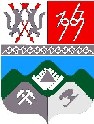 КЕМЕРОВСКАЯ ОБЛАСТЬТАШТАГОЛЬСКИЙ МУНИЦИПАЛЬНЫЙ РАЙОНАДМИНИСТРАЦИЯ  ТАШТАГОЛЬСКОГО МУНИЦИПАЛЬНОГО  РАЙОНАПОСТАНОВЛЕНИЕот «11» июля  2017 г. № 509  -п« Об утверждении Порядка учета наймодателями заявлений граждан о предоставлении жилых помещений по договорам найма жилых помещений жилищного фонда социального использования»Руководствуясь пунктом 5 части 10 статьи 35 Федерального закона от 06.10.2003 N 131-ФЗ "Об общих принципах организации местного самоуправления в Российской Федерации", Федеральным законом от 21 июля 2014 г. N 217-ФЗ "О внесении изменений в Жилищный кодекс Российской Федерации и отдельные законодательные акты Российской Федерации в части законодательного урегулирования отношений по найму жилых помещений жилищного фонда социального использования", в соответствии с пунктом 1 части 5 статьи 91.14 Жилищного кодекса Российской Федерации, руководствуясь Уставом муниципального образования «Таштагольский муниципальный район», администрация Таштагольского муниципального района постановляет:Утвердить Порядок учета наймодателями заявлений граждан о предоставлении жилых помещений по договорам найма жилых помещений жилищного фонда социального использования согласно приложению №1.Пресс-секретарю Главы Таштагольского муниципального района (М.Л.Кустова) опубликовать настоящее постановление в газете «Красная Шория» и разместить на официальном сайте Администрации Таштагольского муниципального района в информационно-телекоммунистической сети «Интернет».3.Контроль за исполнением постановления возложить на заместителя Главы Таштагольского муниципального района Колмогорова Д.О.4.Постановление вступает в силу с момента его подписания.Глава Таштагольского муниципального района                                                           В.Н.Макута  Приложение №1к постановлению администрацииТаштагольского муниципального районаот "__ " июля 2017 г. № ____-пПорядок учета наймодателями заявлений граждан о предоставлении жилых помещений по договорам найма жилых помещений жилищного фонда социального использования1. Настоящим нормативным актом устанавливается порядок учета заявлений граждан о предоставлении жилых помещений по договорам найма жилых помещений жилищного фонда социального использования на территорииТаштагольского муниципального района, если наймодателями являются:1) администрация Таштагольского муниципального района либо уполномоченная ею организация;2) организация, являющаяся собственником жилого помещения частного жилищного фонда или уполномоченная собственником такого жилого помещения и соответствующая требованиям, установленным Правительством Российской Федерации.2. Наймодатель, указанный в пункте 1 настоящего Порядка (далее - наймодатель), ведет учет заявлений о предоставлении жилых помещений по договорам найма жилых помещений жилищного фонда социального использования на территории Таштагольского муниципального района (далее - заявления), поданных гражданами, принятыми на учет граждан, нуждающихся в предоставлении жилых помещений по договорам найма жилых помещений жилищного фонда социального использования на территории Таштагольского муниципального района (далее - заявители).3. Заявление подается по форме согласно приложению N 1 к настоящему Порядку.4. Учет заявления, поданного лично, производится непосредственно при его подаче. В случае направления заявления почтовым отправлением учет заявления производится в день получения наймодателем почтового отправления с заявлением.5. Заявление регистрируется в реестре граждан, подавших заявление о предоставлении жилых помещений по договорам найма жилых помещений жилищного фонда социального использования, по форме согласно приложению N 2 к настоящему Порядку, в порядке, установленном для регистрации входящих документов, с учетом положений настоящего Порядка.6. Заявителю в день подачи им заявления выдается расписка о получении и учете заявления по форме согласно приложению N 3 к настоящему Порядку. В случае направления заявления почтовым отправлением расписка о получении и учете заявления отправляется наймодателем почтовым отправлением по указанному в заявлении адресу не позднее трех рабочих дней со дня получения наймодателем почтового отправления с заявлением.7. Наймодатель в течение одного месяца после дня учета заявления проводит проверку:1) достоверности указанных в заявлении сведений;2) постановки заявителя на учет нуждающихся в предоставлении жилых помещений по договорам найма жилых помещений жилищного фонда социального использования;3) отсутствия подачи аналогичного заявления другим наймодателям жилых помещений жилищного фонда социального использования, в том числе в строящихся наемных домах социального использования на территории муниципального образования (при наличии других наймодателей).8. По результатам проведенной проверки наймодатель в течение 5 рабочих дней после дня окончания проверки направляет заявителю сообщение о результатах проверки. Сообщение направляется заявителю по указанному в заявлении адресу почтовым отправлением с описью вложения и уведомлением о вручении или вручается лично под роспись.9. В случае если в результате проведенной проверки наймодатель выявил недостоверность содержащихся в заявлении сведений, наймодатель предлагает заявителю в сообщении, указанном в пункте 8 настоящего Порядка, в течение одного месяца представить новое заявление с достоверными сведениями. В случае непредставления заявителем нового заявления в месячный срок либо в случае, если проверкой установлено, что имеются основания для отказа в приеме заявления, предусмотренные частью 4 статьи 91.14 Жилищного кодекса Российской Федерации, запись в реестре об учете заявления погашается на основании письменного решения наймодателя.к Приложению № 1Порядка учета наймодателями заявлений граждан о предоставлении жилых помещений по договорам найма жилых помещений жилищного фонда социального использования на территории Таштагольского муниципального районаФорма заявления
гражданина о предоставлении жилого помещения по договору
найма жилого помещения жилищного фонда социального
использования на территории Таштагольского муниципального районак Приложению № 1Порядка учета наймодателями заявлений граждан о предоставлении жилых помещений по договорам найма жилых помещений жилищного фонда социального использования на территории Таштагольского муниципального районаФорма расписки 
о получении заявления о предоставлении жилого помещения
по договору найма жилого помещения жилищного фонда социального
использования на территории Томской областиРасписка
о получении и учете заявления о предоставлении жилого помещения
по договору найма жилого помещения жилищного фонда социального
использования на территории Томской области(Наименование наймодателя)(Наименование наймодателя)(Наименование наймодателя)(Наименование наймодателя)(Наименование наймодателя)(Наименование наймодателя)(Наименование наймодателя)(Наименование наймодателя)(Наименование наймодателя)(Наименование наймодателя)(Наименование наймодателя)(Наименование наймодателя)(Наименование наймодателя)(Наименование наймодателя)(Наименование наймодателя)(Наименование наймодателя)(Наименование наймодателя)ототот(Фамилия, имя, отчество (последнее - при наличии), место жительства, номер телефона)(Фамилия, имя, отчество (последнее - при наличии), место жительства, номер телефона)(Фамилия, имя, отчество (последнее - при наличии), место жительства, номер телефона)(Фамилия, имя, отчество (последнее - при наличии), место жительства, номер телефона)(Фамилия, имя, отчество (последнее - при наличии), место жительства, номер телефона)(Фамилия, имя, отчество (последнее - при наличии), место жительства, номер телефона)(Фамилия, имя, отчество (последнее - при наличии), место жительства, номер телефона)(Фамилия, имя, отчество (последнее - при наличии), место жительства, номер телефона)(Фамилия, имя, отчество (последнее - при наличии), место жительства, номер телефона)(Фамилия, имя, отчество (последнее - при наличии), место жительства, номер телефона)(Фамилия, имя, отчество (последнее - при наличии), место жительства, номер телефона)(Фамилия, имя, отчество (последнее - при наличии), место жительства, номер телефона)(Фамилия, имя, отчество (последнее - при наличии), место жительства, номер телефона)(Фамилия, имя, отчество (последнее - при наличии), место жительства, номер телефона)паспорт сериипаспорт сериипаспорт сериипаспорт сериипаспорт сериипаспорт сериипаспорт сериипаспорт серии№№выданвыданвыданвыданвыданвыдан“”г.ЗаявлениеЗаявлениеЗаявлениеЗаявлениеЗаявлениеЗаявлениеЗаявлениеЗаявлениеЗаявлениеЗаявлениеЗаявлениеЗаявлениеЗаявлениеЗаявлениеЗаявлениеЗаявлениеЗаявлениеЗаявлениеЗаявлениеЗаявлениеЗаявлениеЗаявлениеЗаявлениеЗаявлениеЗаявлениеЗаявлениеЗаявлениеЗаявлениеЗаявлениеЗаявлениеЗаявлениеЗаявлениеЗаявлениеЗаявлениеЗаявлениеЗаявлениеЗаявлениеЗаявлениеЗаявлениеЗаявлениеЗаявлениеЗаявлениеЗаявлениеЗаявлениеЗаявлениеЗаявлениеЗаявлениеЗаявлениеПрошу предоставить мне жилое помещение по договору найма жилого помещения
Прошу предоставить мне жилое помещение по договору найма жилого помещения
Прошу предоставить мне жилое помещение по договору найма жилого помещения
Прошу предоставить мне жилое помещение по договору найма жилого помещения
Прошу предоставить мне жилое помещение по договору найма жилого помещения
Прошу предоставить мне жилое помещение по договору найма жилого помещения
Прошу предоставить мне жилое помещение по договору найма жилого помещения
Прошу предоставить мне жилое помещение по договору найма жилого помещения
Прошу предоставить мне жилое помещение по договору найма жилого помещения
Прошу предоставить мне жилое помещение по договору найма жилого помещения
Прошу предоставить мне жилое помещение по договору найма жилого помещения
Прошу предоставить мне жилое помещение по договору найма жилого помещения
Прошу предоставить мне жилое помещение по договору найма жилого помещения
Прошу предоставить мне жилое помещение по договору найма жилого помещения
Прошу предоставить мне жилое помещение по договору найма жилого помещения
Прошу предоставить мне жилое помещение по договору найма жилого помещения
Прошу предоставить мне жилое помещение по договору найма жилого помещения
Прошу предоставить мне жилое помещение по договору найма жилого помещения
Прошу предоставить мне жилое помещение по договору найма жилого помещения
Прошу предоставить мне жилое помещение по договору найма жилого помещения
Прошу предоставить мне жилое помещение по договору найма жилого помещения
Прошу предоставить мне жилое помещение по договору найма жилого помещения
Прошу предоставить мне жилое помещение по договору найма жилого помещения
Прошу предоставить мне жилое помещение по договору найма жилого помещения
Прошу предоставить мне жилое помещение по договору найма жилого помещения
Прошу предоставить мне жилое помещение по договору найма жилого помещения
Прошу предоставить мне жилое помещение по договору найма жилого помещения
Прошу предоставить мне жилое помещение по договору найма жилого помещения
Прошу предоставить мне жилое помещение по договору найма жилого помещения
Прошу предоставить мне жилое помещение по договору найма жилого помещения
Прошу предоставить мне жилое помещение по договору найма жилого помещения
Прошу предоставить мне жилое помещение по договору найма жилого помещения
Прошу предоставить мне жилое помещение по договору найма жилого помещения
Прошу предоставить мне жилое помещение по договору найма жилого помещения
Прошу предоставить мне жилое помещение по договору найма жилого помещения
Прошу предоставить мне жилое помещение по договору найма жилого помещения
Прошу предоставить мне жилое помещение по договору найма жилого помещения
Прошу предоставить мне жилое помещение по договору найма жилого помещения
Прошу предоставить мне жилое помещение по договору найма жилого помещения
Прошу предоставить мне жилое помещение по договору найма жилого помещения
Прошу предоставить мне жилое помещение по договору найма жилого помещения
Прошу предоставить мне жилое помещение по договору найма жилого помещения
Прошу предоставить мне жилое помещение по договору найма жилого помещения
Прошу предоставить мне жилое помещение по договору найма жилого помещения
Прошу предоставить мне жилое помещение по договору найма жилого помещения
Прошу предоставить мне жилое помещение по договору найма жилого помещения
жилищного фонда социального использования.жилищного фонда социального использования.жилищного фонда социального использования.жилищного фонда социального использования.жилищного фонда социального использования.жилищного фонда социального использования.жилищного фонда социального использования.жилищного фонда социального использования.жилищного фонда социального использования.жилищного фонда социального использования.жилищного фонда социального использования.жилищного фонда социального использования.жилищного фонда социального использования.жилищного фонда социального использования.жилищного фонда социального использования.жилищного фонда социального использования.жилищного фонда социального использования.жилищного фонда социального использования.жилищного фонда социального использования.жилищного фонда социального использования.жилищного фонда социального использования.жилищного фонда социального использования.жилищного фонда социального использования.жилищного фонда социального использования.жилищного фонда социального использования.жилищного фонда социального использования.жилищного фонда социального использования.жилищного фонда социального использования.жилищного фонда социального использования.жилищного фонда социального использования.жилищного фонда социального использования.жилищного фонда социального использования.жилищного фонда социального использования.жилищного фонда социального использования.жилищного фонда социального использования.жилищного фонда социального использования.жилищного фонда социального использования.жилищного фонда социального использования.жилищного фонда социального использования.жилищного фонда социального использования.жилищного фонда социального использования.жилищного фонда социального использования.жилищного фонда социального использования.жилищного фонда социального использования.жилищного фонда социального использования.жилищного фонда социального использования.жилищного фонда социального использования.жилищного фонда социального использования.Я принятЯ принятЯ принятЯ принятЯ принят“””202020г. на учет нуждающихся в предоставлении
г. на учет нуждающихся в предоставлении
г. на учет нуждающихся в предоставлении
г. на учет нуждающихся в предоставлении
г. на учет нуждающихся в предоставлении
г. на учет нуждающихся в предоставлении
г. на учет нуждающихся в предоставлении
г. на учет нуждающихся в предоставлении
г. на учет нуждающихся в предоставлении
г. на учет нуждающихся в предоставлении
г. на учет нуждающихся в предоставлении
г. на учет нуждающихся в предоставлении
г. на учет нуждающихся в предоставлении
г. на учет нуждающихся в предоставлении
г. на учет нуждающихся в предоставлении
г. на учет нуждающихся в предоставлении
г. на учет нуждающихся в предоставлении
г. на учет нуждающихся в предоставлении
г. на учет нуждающихся в предоставлении
г. на учет нуждающихся в предоставлении
г. на учет нуждающихся в предоставлении
жилого помещения по договору найма жилого помещения жилищного фонда социального
жилого помещения по договору найма жилого помещения жилищного фонда социального
жилого помещения по договору найма жилого помещения жилищного фонда социального
жилого помещения по договору найма жилого помещения жилищного фонда социального
жилого помещения по договору найма жилого помещения жилищного фонда социального
жилого помещения по договору найма жилого помещения жилищного фонда социального
жилого помещения по договору найма жилого помещения жилищного фонда социального
жилого помещения по договору найма жилого помещения жилищного фонда социального
жилого помещения по договору найма жилого помещения жилищного фонда социального
жилого помещения по договору найма жилого помещения жилищного фонда социального
жилого помещения по договору найма жилого помещения жилищного фонда социального
жилого помещения по договору найма жилого помещения жилищного фонда социального
жилого помещения по договору найма жилого помещения жилищного фонда социального
жилого помещения по договору найма жилого помещения жилищного фонда социального
жилого помещения по договору найма жилого помещения жилищного фонда социального
жилого помещения по договору найма жилого помещения жилищного фонда социального
жилого помещения по договору найма жилого помещения жилищного фонда социального
жилого помещения по договору найма жилого помещения жилищного фонда социального
жилого помещения по договору найма жилого помещения жилищного фонда социального
жилого помещения по договору найма жилого помещения жилищного фонда социального
жилого помещения по договору найма жилого помещения жилищного фонда социального
жилого помещения по договору найма жилого помещения жилищного фонда социального
жилого помещения по договору найма жилого помещения жилищного фонда социального
жилого помещения по договору найма жилого помещения жилищного фонда социального
жилого помещения по договору найма жилого помещения жилищного фонда социального
жилого помещения по договору найма жилого помещения жилищного фонда социального
жилого помещения по договору найма жилого помещения жилищного фонда социального
жилого помещения по договору найма жилого помещения жилищного фонда социального
жилого помещения по договору найма жилого помещения жилищного фонда социального
жилого помещения по договору найма жилого помещения жилищного фонда социального
жилого помещения по договору найма жилого помещения жилищного фонда социального
жилого помещения по договору найма жилого помещения жилищного фонда социального
жилого помещения по договору найма жилого помещения жилищного фонда социального
жилого помещения по договору найма жилого помещения жилищного фонда социального
жилого помещения по договору найма жилого помещения жилищного фонда социального
жилого помещения по договору найма жилого помещения жилищного фонда социального
жилого помещения по договору найма жилого помещения жилищного фонда социального
жилого помещения по договору найма жилого помещения жилищного фонда социального
жилого помещения по договору найма жилого помещения жилищного фонда социального
жилого помещения по договору найма жилого помещения жилищного фонда социального
жилого помещения по договору найма жилого помещения жилищного фонда социального
жилого помещения по договору найма жилого помещения жилищного фонда социального
жилого помещения по договору найма жилого помещения жилищного фонда социального
жилого помещения по договору найма жилого помещения жилищного фонда социального
жилого помещения по договору найма жилого помещения жилищного фонда социального
жилого помещения по договору найма жилого помещения жилищного фонда социального
жилого помещения по договору найма жилого помещения жилищного фонда социального
жилого помещения по договору найма жилого помещения жилищного фонда социального
использования решениемиспользования решениемиспользования решениемиспользования решениемиспользования решениемиспользования решениемиспользования решениемиспользования решениемиспользования решениемиспользования решениемиспользования решениемиспользования решениемиспользования решениемиспользования решением(Наименование органа, принявшего решение)(Наименование органа, принявшего решение)(Наименование органа, принявшего решение)(Наименование органа, принявшего решение)(Наименование органа, принявшего решение)(Наименование органа, принявшего решение)(Наименование органа, принявшего решение)(Наименование органа, принявшего решение)(Наименование органа, принявшего решение)(Наименование органа, принявшего решение)(Наименование органа, принявшего решение)(Наименование органа, принявшего решение)(Наименование органа, принявшего решение)(Наименование органа, принявшего решение)(Наименование органа, принявшего решение)(Наименование органа, принявшего решение)(Наименование органа, принявшего решение)(Наименование органа, принявшего решение)(Наименование органа, принявшего решение)(Наименование органа, принявшего решение)(Наименование органа, принявшего решение)(Наименование органа, принявшего решение)(Наименование органа, принявшего решение)(Наименование органа, принявшего решение)(Наименование органа, принявшего решение)(Наименование органа, принявшего решение)(Наименование органа, принявшего решение)(Наименование органа, принявшего решение)(Наименование органа, принявшего решение)(Наименование органа, принявшего решение)(Наименование органа, принявшего решение)(Наименование органа, принявшего решение)(Наименование органа, принявшего решение)(Наименование органа, принявшего решение)(Наименование органа, принявшего решение)(Наименование органа, принявшего решение)(Наименование органа, принявшего решение)(Наименование органа, принявшего решение)(Наименование органа, принявшего решение)(Наименование органа, принявшего решение)(Наименование органа, принявшего решение)(Наименование органа, принявшего решение)(Наименование органа, принявшего решение)(Наименование органа, принявшего решение)(Наименование органа, принявшего решение)(Наименование органа, принявшего решение)(Наименование органа, принявшего решение)(Наименование органа, принявшего решение)№отот202020г.г.г.г.г.г.г.г.г.г.г.г.г.г.г.г.г.г.г.г.г.г.г.г.г.г.г.г.г.г.В жилом помещении предполагаю проживать один/с семьей (нужное подчеркнуть).
В жилом помещении предполагаю проживать один/с семьей (нужное подчеркнуть).
В жилом помещении предполагаю проживать один/с семьей (нужное подчеркнуть).
В жилом помещении предполагаю проживать один/с семьей (нужное подчеркнуть).
В жилом помещении предполагаю проживать один/с семьей (нужное подчеркнуть).
В жилом помещении предполагаю проживать один/с семьей (нужное подчеркнуть).
В жилом помещении предполагаю проживать один/с семьей (нужное подчеркнуть).
В жилом помещении предполагаю проживать один/с семьей (нужное подчеркнуть).
В жилом помещении предполагаю проживать один/с семьей (нужное подчеркнуть).
В жилом помещении предполагаю проживать один/с семьей (нужное подчеркнуть).
В жилом помещении предполагаю проживать один/с семьей (нужное подчеркнуть).
В жилом помещении предполагаю проживать один/с семьей (нужное подчеркнуть).
В жилом помещении предполагаю проживать один/с семьей (нужное подчеркнуть).
В жилом помещении предполагаю проживать один/с семьей (нужное подчеркнуть).
В жилом помещении предполагаю проживать один/с семьей (нужное подчеркнуть).
В жилом помещении предполагаю проживать один/с семьей (нужное подчеркнуть).
В жилом помещении предполагаю проживать один/с семьей (нужное подчеркнуть).
В жилом помещении предполагаю проживать один/с семьей (нужное подчеркнуть).
В жилом помещении предполагаю проживать один/с семьей (нужное подчеркнуть).
В жилом помещении предполагаю проживать один/с семьей (нужное подчеркнуть).
В жилом помещении предполагаю проживать один/с семьей (нужное подчеркнуть).
В жилом помещении предполагаю проживать один/с семьей (нужное подчеркнуть).
В жилом помещении предполагаю проживать один/с семьей (нужное подчеркнуть).
В жилом помещении предполагаю проживать один/с семьей (нужное подчеркнуть).
В жилом помещении предполагаю проживать один/с семьей (нужное подчеркнуть).
В жилом помещении предполагаю проживать один/с семьей (нужное подчеркнуть).
В жилом помещении предполагаю проживать один/с семьей (нужное подчеркнуть).
В жилом помещении предполагаю проживать один/с семьей (нужное подчеркнуть).
В жилом помещении предполагаю проживать один/с семьей (нужное подчеркнуть).
В жилом помещении предполагаю проживать один/с семьей (нужное подчеркнуть).
В жилом помещении предполагаю проживать один/с семьей (нужное подчеркнуть).
В жилом помещении предполагаю проживать один/с семьей (нужное подчеркнуть).
В жилом помещении предполагаю проживать один/с семьей (нужное подчеркнуть).
В жилом помещении предполагаю проживать один/с семьей (нужное подчеркнуть).
В жилом помещении предполагаю проживать один/с семьей (нужное подчеркнуть).
В жилом помещении предполагаю проживать один/с семьей (нужное подчеркнуть).
В жилом помещении предполагаю проживать один/с семьей (нужное подчеркнуть).
В жилом помещении предполагаю проживать один/с семьей (нужное подчеркнуть).
В жилом помещении предполагаю проживать один/с семьей (нужное подчеркнуть).
В жилом помещении предполагаю проживать один/с семьей (нужное подчеркнуть).
В жилом помещении предполагаю проживать один/с семьей (нужное подчеркнуть).
В жилом помещении предполагаю проживать один/с семьей (нужное подчеркнуть).
В жилом помещении предполагаю проживать один/с семьей (нужное подчеркнуть).
В жилом помещении предполагаю проживать один/с семьей (нужное подчеркнуть).
В жилом помещении предполагаю проживать один/с семьей (нужное подчеркнуть).
В жилом помещении предполагаю проживать один/с семьей (нужное подчеркнуть).
Состав семьиСостав семьиСостав семьиСостав семьиСостав семьиСостав семьичеловек(а):человек(а):человек(а):человек(а):человек(а):человек(а):человек(а):человек(а):человек(а):человек(а):человек(а):человек(а):человек(а):человек(а):человек(а):человек(а):человек(а):человек(а):человек(а):человек(а):человек(а):человек(а):человек(а):человек(а):человек(а):человек(а):человек(а):человек(а):человек(а):человек(а):человек(а):человек(а):человек(а):человек(а):человек(а):человек(а):человек(а):человек(а):№ п/п№ п/пФамилия, имя, отчество (последнее - при наличии)Фамилия, имя, отчество (последнее - при наличии)Фамилия, имя, отчество (последнее - при наличии)Фамилия, имя, отчество (последнее - при наличии)Фамилия, имя, отчество (последнее - при наличии)Фамилия, имя, отчество (последнее - при наличии)Фамилия, имя, отчество (последнее - при наличии)Фамилия, имя, отчество (последнее - при наличии)Фамилия, имя, отчество (последнее - при наличии)Фамилия, имя, отчество (последнее - при наличии)Фамилия, имя, отчество (последнее - при наличии)Фамилия, имя, отчество (последнее - при наличии)Фамилия, имя, отчество (последнее - при наличии)Фамилия, имя, отчество (последнее - при наличии)Фамилия, имя, отчество (последнее - при наличии)Фамилия, имя, отчество (последнее - при наличии)Фамилия, имя, отчество (последнее - при наличии)Фамилия, имя, отчество (последнее - при наличии)Фамилия, имя, отчество (последнее - при наличии)Фамилия, имя, отчество (последнее - при наличии)Фамилия, имя, отчество (последнее - при наличии)Фамилия, имя, отчество (последнее - при наличии)Степень родстваСтепень родстваСтепень родстваСтепень родстваСтепень родстваСтепень родстваСтепень родстваСтепень родстваСтепень родстваСтепень родстваСтепень родстваСтепень родстваСтепень родстваСтепень родстваЧисло, месяц, год рожденияЧисло, месяц, год рожденияЧисло, месяц, год рожденияЧисло, месяц, год рожденияЧисло, месяц, год рожденияЧисло, месяц, год рожденияЧисло, месяц, год рожденияЧисло, месяц, год рожденияЧисло, месяц, год рожденияЧисло, месяц, год рожденияЯ,Я,(Фамилия, имя, отчество (последнее - при наличии))(Фамилия, имя, отчество (последнее - при наличии))(Фамилия, имя, отчество (последнее - при наличии))(Фамилия, имя, отчество (последнее - при наличии))(Фамилия, имя, отчество (последнее - при наличии))(Фамилия, имя, отчество (последнее - при наличии))(Фамилия, имя, отчество (последнее - при наличии))(Фамилия, имя, отчество (последнее - при наличии))(Фамилия, имя, отчество (последнее - при наличии))(Фамилия, имя, отчество (последнее - при наличии))(Фамилия, имя, отчество (последнее - при наличии))(Фамилия, имя, отчество (последнее - при наличии))(Фамилия, имя, отчество (последнее - при наличии))(Фамилия, имя, отчество (последнее - при наличии))(Фамилия, имя, отчество (последнее - при наличии))(Фамилия, имя, отчество (последнее - при наличии))(Фамилия, имя, отчество (последнее - при наличии))(Фамилия, имя, отчество (последнее - при наличии))(Фамилия, имя, отчество (последнее - при наличии))(Фамилия, имя, отчество (последнее - при наличии))(Фамилия, имя, отчество (последнее - при наличии))(Фамилия, имя, отчество (последнее - при наличии))(Фамилия, имя, отчество (последнее - при наличии))(Фамилия, имя, отчество (последнее - при наличии))(Фамилия, имя, отчество (последнее - при наличии))(Фамилия, имя, отчество (последнее - при наличии))(Фамилия, имя, отчество (последнее - при наличии))(Фамилия, имя, отчество (последнее - при наличии))(Фамилия, имя, отчество (последнее - при наличии))(Фамилия, имя, отчество (последнее - при наличии))(Фамилия, имя, отчество (последнее - при наличии))(Фамилия, имя, отчество (последнее - при наличии))(Фамилия, имя, отчество (последнее - при наличии))(Фамилия, имя, отчество (последнее - при наличии))(Фамилия, имя, отчество (последнее - при наличии))(Фамилия, имя, отчество (последнее - при наличии))(Фамилия, имя, отчество (последнее - при наличии))(Фамилия, имя, отчество (последнее - при наличии))(Фамилия, имя, отчество (последнее - при наличии))(Фамилия, имя, отчество (последнее - при наличии))(Фамилия, имя, отчество (последнее - при наличии))(Фамилия, имя, отчество (последнее - при наличии))(Фамилия, имя, отчество (последнее - при наличии))(Фамилия, имя, отчество (последнее - при наличии))Адрес:Адрес:Адрес:Номер основного документа, удостоверяющего личность, дата выдачи, выдавший его орган:Номер основного документа, удостоверяющего личность, дата выдачи, выдавший его орган:Номер основного документа, удостоверяющего личность, дата выдачи, выдавший его орган:Номер основного документа, удостоверяющего личность, дата выдачи, выдавший его орган:Номер основного документа, удостоверяющего личность, дата выдачи, выдавший его орган:Номер основного документа, удостоверяющего личность, дата выдачи, выдавший его орган:Номер основного документа, удостоверяющего личность, дата выдачи, выдавший его орган:Номер основного документа, удостоверяющего личность, дата выдачи, выдавший его орган:Номер основного документа, удостоверяющего личность, дата выдачи, выдавший его орган:Номер основного документа, удостоверяющего личность, дата выдачи, выдавший его орган:Номер основного документа, удостоверяющего личность, дата выдачи, выдавший его орган:Номер основного документа, удостоверяющего личность, дата выдачи, выдавший его орган:Номер основного документа, удостоверяющего личность, дата выдачи, выдавший его орган:Номер основного документа, удостоверяющего личность, дата выдачи, выдавший его орган:Номер основного документа, удостоверяющего личность, дата выдачи, выдавший его орган:Номер основного документа, удостоверяющего личность, дата выдачи, выдавший его орган:Номер основного документа, удостоверяющего личность, дата выдачи, выдавший его орган:Номер основного документа, удостоверяющего личность, дата выдачи, выдавший его орган:Номер основного документа, удостоверяющего личность, дата выдачи, выдавший его орган:Номер основного документа, удостоверяющего личность, дата выдачи, выдавший его орган:Номер основного документа, удостоверяющего личность, дата выдачи, выдавший его орган:Номер основного документа, удостоверяющего личность, дата выдачи, выдавший его орган:Номер основного документа, удостоверяющего личность, дата выдачи, выдавший его орган:Номер основного документа, удостоверяющего личность, дата выдачи, выдавший его орган:Номер основного документа, удостоверяющего личность, дата выдачи, выдавший его орган:Номер основного документа, удостоверяющего личность, дата выдачи, выдавший его орган:Номер основного документа, удостоверяющего личность, дата выдачи, выдавший его орган:Номер основного документа, удостоверяющего личность, дата выдачи, выдавший его орган:Номер основного документа, удостоверяющего личность, дата выдачи, выдавший его орган:Номер основного документа, удостоверяющего личность, дата выдачи, выдавший его орган:Номер основного документа, удостоверяющего личность, дата выдачи, выдавший его орган:Номер основного документа, удостоверяющего личность, дата выдачи, выдавший его орган:Номер основного документа, удостоверяющего личность, дата выдачи, выдавший его орган:Номер основного документа, удостоверяющего личность, дата выдачи, выдавший его орган:Номер основного документа, удостоверяющего личность, дата выдачи, выдавший его орган:Номер основного документа, удостоверяющего личность, дата выдачи, выдавший его орган:Номер основного документа, удостоверяющего личность, дата выдачи, выдавший его орган:Номер основного документа, удостоверяющего личность, дата выдачи, выдавший его орган:Номер основного документа, удостоверяющего личность, дата выдачи, выдавший его орган:Номер основного документа, удостоверяющего личность, дата выдачи, выдавший его орган:Номер основного документа, удостоверяющего личность, дата выдачи, выдавший его орган:Номер основного документа, удостоверяющего личность, дата выдачи, выдавший его орган:Номер основного документа, удостоверяющего личность, дата выдачи, выдавший его орган:Номер основного документа, удостоверяющего личность, дата выдачи, выдавший его орган:Номер основного документа, удостоверяющего личность, дата выдачи, выдавший его орган:Номер основного документа, удостоверяющего личность, дата выдачи, выдавший его орган:Номер основного документа, удостоверяющего личность, дата выдачи, выдавший его орган:Номер основного документа, удостоверяющего личность, дата выдачи, выдавший его орган:свободно, своей волей и в своем интересе даю согласие должностным лицамсвободно, своей волей и в своем интересе даю согласие должностным лицамсвободно, своей волей и в своем интересе даю согласие должностным лицамсвободно, своей волей и в своем интересе даю согласие должностным лицамсвободно, своей волей и в своем интересе даю согласие должностным лицамсвободно, своей волей и в своем интересе даю согласие должностным лицамсвободно, своей волей и в своем интересе даю согласие должностным лицамсвободно, своей волей и в своем интересе даю согласие должностным лицамсвободно, своей волей и в своем интересе даю согласие должностным лицамсвободно, своей волей и в своем интересе даю согласие должностным лицамсвободно, своей волей и в своем интересе даю согласие должностным лицамсвободно, своей волей и в своем интересе даю согласие должностным лицамсвободно, своей волей и в своем интересе даю согласие должностным лицамсвободно, своей волей и в своем интересе даю согласие должностным лицамсвободно, своей волей и в своем интересе даю согласие должностным лицамсвободно, своей волей и в своем интересе даю согласие должностным лицамсвободно, своей волей и в своем интересе даю согласие должностным лицамсвободно, своей волей и в своем интересе даю согласие должностным лицамсвободно, своей волей и в своем интересе даю согласие должностным лицамсвободно, своей волей и в своем интересе даю согласие должностным лицамсвободно, своей волей и в своем интересе даю согласие должностным лицамсвободно, своей волей и в своем интересе даю согласие должностным лицамсвободно, своей волей и в своем интересе даю согласие должностным лицамсвободно, своей волей и в своем интересе даю согласие должностным лицамсвободно, своей волей и в своем интересе даю согласие должностным лицамсвободно, своей волей и в своем интересе даю согласие должностным лицамсвободно, своей волей и в своем интересе даю согласие должностным лицамсвободно, своей волей и в своем интересе даю согласие должностным лицамсвободно, своей волей и в своем интересе даю согласие должностным лицамсвободно, своей волей и в своем интересе даю согласие должностным лицамсвободно, своей волей и в своем интересе даю согласие должностным лицамсвободно, своей волей и в своем интересе даю согласие должностным лицамсвободно, своей волей и в своем интересе даю согласие должностным лицамсвободно, своей волей и в своем интересе даю согласие должностным лицамсвободно, своей волей и в своем интересе даю согласие должностным лицамсвободно, своей волей и в своем интересе даю согласие должностным лицамсвободно, своей волей и в своем интересе даю согласие должностным лицамсвободно, своей волей и в своем интересе даю согласие должностным лицамсвободно, своей волей и в своем интересе даю согласие должностным лицамсвободно, своей волей и в своем интересе даю согласие должностным лицамсвободно, своей волей и в своем интересе даю согласие должностным лицамсвободно, своей волей и в своем интересе даю согласие должностным лицамсвободно, своей волей и в своем интересе даю согласие должностным лицам(Наименование и адрес наймодателя)(Наименование и адрес наймодателя)(Наименование и адрес наймодателя)(Наименование и адрес наймодателя)(Наименование и адрес наймодателя)(Наименование и адрес наймодателя)(Наименование и адрес наймодателя)(Наименование и адрес наймодателя)(Наименование и адрес наймодателя)(Наименование и адрес наймодателя)(Наименование и адрес наймодателя)(Наименование и адрес наймодателя)(Наименование и адрес наймодателя)(Наименование и адрес наймодателя)(Наименование и адрес наймодателя)(Наименование и адрес наймодателя)(Наименование и адрес наймодателя)(Наименование и адрес наймодателя)(Наименование и адрес наймодателя)(Наименование и адрес наймодателя)(Наименование и адрес наймодателя)(Наименование и адрес наймодателя)(Наименование и адрес наймодателя)(Наименование и адрес наймодателя)(Наименование и адрес наймодателя)(Наименование и адрес наймодателя)(Наименование и адрес наймодателя)(Наименование и адрес наймодателя)(Наименование и адрес наймодателя)(Наименование и адрес наймодателя)(Наименование и адрес наймодателя)(Наименование и адрес наймодателя)(Наименование и адрес наймодателя)(Наименование и адрес наймодателя)(Наименование и адрес наймодателя)(Наименование и адрес наймодателя)(Наименование и адрес наймодателя)(Наименование и адрес наймодателя)(Наименование и адрес наймодателя)(Наименование и адрес наймодателя)(Наименование и адрес наймодателя)(Наименование и адрес наймодателя)(Наименование и адрес наймодателя)(Наименование и адрес наймодателя)(Наименование и адрес наймодателя)(Наименование и адрес наймодателя)(Наименование и адрес наймодателя)(Наименование и адрес наймодателя)на обработку (любое действие (операцию) или совокупность действий (операций), совершаемых с использованием средств автоматизации  или без использования таких средств, персональных данных, включая сбор, запись, систематизацию, накопление, хранение, уточнение (обновление, изменение), извлечение, использование, передачу (распространиение, предоставление, доступ), обезличивание, блокирование, удаление, уничтожение следующих персональных данных:на обработку (любое действие (операцию) или совокупность действий (операций), совершаемых с использованием средств автоматизации  или без использования таких средств, персональных данных, включая сбор, запись, систематизацию, накопление, хранение, уточнение (обновление, изменение), извлечение, использование, передачу (распространиение, предоставление, доступ), обезличивание, блокирование, удаление, уничтожение следующих персональных данных:на обработку (любое действие (операцию) или совокупность действий (операций), совершаемых с использованием средств автоматизации  или без использования таких средств, персональных данных, включая сбор, запись, систематизацию, накопление, хранение, уточнение (обновление, изменение), извлечение, использование, передачу (распространиение, предоставление, доступ), обезличивание, блокирование, удаление, уничтожение следующих персональных данных:на обработку (любое действие (операцию) или совокупность действий (операций), совершаемых с использованием средств автоматизации  или без использования таких средств, персональных данных, включая сбор, запись, систематизацию, накопление, хранение, уточнение (обновление, изменение), извлечение, использование, передачу (распространиение, предоставление, доступ), обезличивание, блокирование, удаление, уничтожение следующих персональных данных:на обработку (любое действие (операцию) или совокупность действий (операций), совершаемых с использованием средств автоматизации  или без использования таких средств, персональных данных, включая сбор, запись, систематизацию, накопление, хранение, уточнение (обновление, изменение), извлечение, использование, передачу (распространиение, предоставление, доступ), обезличивание, блокирование, удаление, уничтожение следующих персональных данных:на обработку (любое действие (операцию) или совокупность действий (операций), совершаемых с использованием средств автоматизации  или без использования таких средств, персональных данных, включая сбор, запись, систематизацию, накопление, хранение, уточнение (обновление, изменение), извлечение, использование, передачу (распространиение, предоставление, доступ), обезличивание, блокирование, удаление, уничтожение следующих персональных данных:на обработку (любое действие (операцию) или совокупность действий (операций), совершаемых с использованием средств автоматизации  или без использования таких средств, персональных данных, включая сбор, запись, систематизацию, накопление, хранение, уточнение (обновление, изменение), извлечение, использование, передачу (распространиение, предоставление, доступ), обезличивание, блокирование, удаление, уничтожение следующих персональных данных:на обработку (любое действие (операцию) или совокупность действий (операций), совершаемых с использованием средств автоматизации  или без использования таких средств, персональных данных, включая сбор, запись, систематизацию, накопление, хранение, уточнение (обновление, изменение), извлечение, использование, передачу (распространиение, предоставление, доступ), обезличивание, блокирование, удаление, уничтожение следующих персональных данных:на обработку (любое действие (операцию) или совокупность действий (операций), совершаемых с использованием средств автоматизации  или без использования таких средств, персональных данных, включая сбор, запись, систематизацию, накопление, хранение, уточнение (обновление, изменение), извлечение, использование, передачу (распространиение, предоставление, доступ), обезличивание, блокирование, удаление, уничтожение следующих персональных данных:на обработку (любое действие (операцию) или совокупность действий (операций), совершаемых с использованием средств автоматизации  или без использования таких средств, персональных данных, включая сбор, запись, систематизацию, накопление, хранение, уточнение (обновление, изменение), извлечение, использование, передачу (распространиение, предоставление, доступ), обезличивание, блокирование, удаление, уничтожение следующих персональных данных:на обработку (любое действие (операцию) или совокупность действий (операций), совершаемых с использованием средств автоматизации  или без использования таких средств, персональных данных, включая сбор, запись, систематизацию, накопление, хранение, уточнение (обновление, изменение), извлечение, использование, передачу (распространиение, предоставление, доступ), обезличивание, блокирование, удаление, уничтожение следующих персональных данных:на обработку (любое действие (операцию) или совокупность действий (операций), совершаемых с использованием средств автоматизации  или без использования таких средств, персональных данных, включая сбор, запись, систематизацию, накопление, хранение, уточнение (обновление, изменение), извлечение, использование, передачу (распространиение, предоставление, доступ), обезличивание, блокирование, удаление, уничтожение следующих персональных данных:на обработку (любое действие (операцию) или совокупность действий (операций), совершаемых с использованием средств автоматизации  или без использования таких средств, персональных данных, включая сбор, запись, систематизацию, накопление, хранение, уточнение (обновление, изменение), извлечение, использование, передачу (распространиение, предоставление, доступ), обезличивание, блокирование, удаление, уничтожение следующих персональных данных:на обработку (любое действие (операцию) или совокупность действий (операций), совершаемых с использованием средств автоматизации  или без использования таких средств, персональных данных, включая сбор, запись, систематизацию, накопление, хранение, уточнение (обновление, изменение), извлечение, использование, передачу (распространиение, предоставление, доступ), обезличивание, блокирование, удаление, уничтожение следующих персональных данных:на обработку (любое действие (операцию) или совокупность действий (операций), совершаемых с использованием средств автоматизации  или без использования таких средств, персональных данных, включая сбор, запись, систематизацию, накопление, хранение, уточнение (обновление, изменение), извлечение, использование, передачу (распространиение, предоставление, доступ), обезличивание, блокирование, удаление, уничтожение следующих персональных данных:на обработку (любое действие (операцию) или совокупность действий (операций), совершаемых с использованием средств автоматизации  или без использования таких средств, персональных данных, включая сбор, запись, систематизацию, накопление, хранение, уточнение (обновление, изменение), извлечение, использование, передачу (распространиение, предоставление, доступ), обезличивание, блокирование, удаление, уничтожение следующих персональных данных:на обработку (любое действие (операцию) или совокупность действий (операций), совершаемых с использованием средств автоматизации  или без использования таких средств, персональных данных, включая сбор, запись, систематизацию, накопление, хранение, уточнение (обновление, изменение), извлечение, использование, передачу (распространиение, предоставление, доступ), обезличивание, блокирование, удаление, уничтожение следующих персональных данных:на обработку (любое действие (операцию) или совокупность действий (операций), совершаемых с использованием средств автоматизации  или без использования таких средств, персональных данных, включая сбор, запись, систематизацию, накопление, хранение, уточнение (обновление, изменение), извлечение, использование, передачу (распространиение, предоставление, доступ), обезличивание, блокирование, удаление, уничтожение следующих персональных данных:на обработку (любое действие (операцию) или совокупность действий (операций), совершаемых с использованием средств автоматизации  или без использования таких средств, персональных данных, включая сбор, запись, систематизацию, накопление, хранение, уточнение (обновление, изменение), извлечение, использование, передачу (распространиение, предоставление, доступ), обезличивание, блокирование, удаление, уничтожение следующих персональных данных:на обработку (любое действие (операцию) или совокупность действий (операций), совершаемых с использованием средств автоматизации  или без использования таких средств, персональных данных, включая сбор, запись, систематизацию, накопление, хранение, уточнение (обновление, изменение), извлечение, использование, передачу (распространиение, предоставление, доступ), обезличивание, блокирование, удаление, уничтожение следующих персональных данных:на обработку (любое действие (операцию) или совокупность действий (операций), совершаемых с использованием средств автоматизации  или без использования таких средств, персональных данных, включая сбор, запись, систематизацию, накопление, хранение, уточнение (обновление, изменение), извлечение, использование, передачу (распространиение, предоставление, доступ), обезличивание, блокирование, удаление, уничтожение следующих персональных данных:на обработку (любое действие (операцию) или совокупность действий (операций), совершаемых с использованием средств автоматизации  или без использования таких средств, персональных данных, включая сбор, запись, систематизацию, накопление, хранение, уточнение (обновление, изменение), извлечение, использование, передачу (распространиение, предоставление, доступ), обезличивание, блокирование, удаление, уничтожение следующих персональных данных:на обработку (любое действие (операцию) или совокупность действий (операций), совершаемых с использованием средств автоматизации  или без использования таких средств, персональных данных, включая сбор, запись, систематизацию, накопление, хранение, уточнение (обновление, изменение), извлечение, использование, передачу (распространиение, предоставление, доступ), обезличивание, блокирование, удаление, уничтожение следующих персональных данных:на обработку (любое действие (операцию) или совокупность действий (операций), совершаемых с использованием средств автоматизации  или без использования таких средств, персональных данных, включая сбор, запись, систематизацию, накопление, хранение, уточнение (обновление, изменение), извлечение, использование, передачу (распространиение, предоставление, доступ), обезличивание, блокирование, удаление, уничтожение следующих персональных данных:на обработку (любое действие (операцию) или совокупность действий (операций), совершаемых с использованием средств автоматизации  или без использования таких средств, персональных данных, включая сбор, запись, систематизацию, накопление, хранение, уточнение (обновление, изменение), извлечение, использование, передачу (распространиение, предоставление, доступ), обезличивание, блокирование, удаление, уничтожение следующих персональных данных:на обработку (любое действие (операцию) или совокупность действий (операций), совершаемых с использованием средств автоматизации  или без использования таких средств, персональных данных, включая сбор, запись, систематизацию, накопление, хранение, уточнение (обновление, изменение), извлечение, использование, передачу (распространиение, предоставление, доступ), обезличивание, блокирование, удаление, уничтожение следующих персональных данных:на обработку (любое действие (операцию) или совокупность действий (операций), совершаемых с использованием средств автоматизации  или без использования таких средств, персональных данных, включая сбор, запись, систематизацию, накопление, хранение, уточнение (обновление, изменение), извлечение, использование, передачу (распространиение, предоставление, доступ), обезличивание, блокирование, удаление, уничтожение следующих персональных данных:на обработку (любое действие (операцию) или совокупность действий (операций), совершаемых с использованием средств автоматизации  или без использования таких средств, персональных данных, включая сбор, запись, систематизацию, накопление, хранение, уточнение (обновление, изменение), извлечение, использование, передачу (распространиение, предоставление, доступ), обезличивание, блокирование, удаление, уничтожение следующих персональных данных:на обработку (любое действие (операцию) или совокупность действий (операций), совершаемых с использованием средств автоматизации  или без использования таких средств, персональных данных, включая сбор, запись, систематизацию, накопление, хранение, уточнение (обновление, изменение), извлечение, использование, передачу (распространиение, предоставление, доступ), обезличивание, блокирование, удаление, уничтожение следующих персональных данных:на обработку (любое действие (операцию) или совокупность действий (операций), совершаемых с использованием средств автоматизации  или без использования таких средств, персональных данных, включая сбор, запись, систематизацию, накопление, хранение, уточнение (обновление, изменение), извлечение, использование, передачу (распространиение, предоставление, доступ), обезличивание, блокирование, удаление, уничтожение следующих персональных данных:на обработку (любое действие (операцию) или совокупность действий (операций), совершаемых с использованием средств автоматизации  или без использования таких средств, персональных данных, включая сбор, запись, систематизацию, накопление, хранение, уточнение (обновление, изменение), извлечение, использование, передачу (распространиение, предоставление, доступ), обезличивание, блокирование, удаление, уничтожение следующих персональных данных:на обработку (любое действие (операцию) или совокупность действий (операций), совершаемых с использованием средств автоматизации  или без использования таких средств, персональных данных, включая сбор, запись, систематизацию, накопление, хранение, уточнение (обновление, изменение), извлечение, использование, передачу (распространиение, предоставление, доступ), обезличивание, блокирование, удаление, уничтожение следующих персональных данных:на обработку (любое действие (операцию) или совокупность действий (операций), совершаемых с использованием средств автоматизации  или без использования таких средств, персональных данных, включая сбор, запись, систематизацию, накопление, хранение, уточнение (обновление, изменение), извлечение, использование, передачу (распространиение, предоставление, доступ), обезличивание, блокирование, удаление, уничтожение следующих персональных данных:на обработку (любое действие (операцию) или совокупность действий (операций), совершаемых с использованием средств автоматизации  или без использования таких средств, персональных данных, включая сбор, запись, систематизацию, накопление, хранение, уточнение (обновление, изменение), извлечение, использование, передачу (распространиение, предоставление, доступ), обезличивание, блокирование, удаление, уничтожение следующих персональных данных:на обработку (любое действие (операцию) или совокупность действий (операций), совершаемых с использованием средств автоматизации  или без использования таких средств, персональных данных, включая сбор, запись, систематизацию, накопление, хранение, уточнение (обновление, изменение), извлечение, использование, передачу (распространиение, предоставление, доступ), обезличивание, блокирование, удаление, уничтожение следующих персональных данных:на обработку (любое действие (операцию) или совокупность действий (операций), совершаемых с использованием средств автоматизации  или без использования таких средств, персональных данных, включая сбор, запись, систематизацию, накопление, хранение, уточнение (обновление, изменение), извлечение, использование, передачу (распространиение, предоставление, доступ), обезличивание, блокирование, удаление, уничтожение следующих персональных данных:на обработку (любое действие (операцию) или совокупность действий (операций), совершаемых с использованием средств автоматизации  или без использования таких средств, персональных данных, включая сбор, запись, систематизацию, накопление, хранение, уточнение (обновление, изменение), извлечение, использование, передачу (распространиение, предоставление, доступ), обезличивание, блокирование, удаление, уничтожение следующих персональных данных:на обработку (любое действие (операцию) или совокупность действий (операций), совершаемых с использованием средств автоматизации  или без использования таких средств, персональных данных, включая сбор, запись, систематизацию, накопление, хранение, уточнение (обновление, изменение), извлечение, использование, передачу (распространиение, предоставление, доступ), обезличивание, блокирование, удаление, уничтожение следующих персональных данных:на обработку (любое действие (операцию) или совокупность действий (операций), совершаемых с использованием средств автоматизации  или без использования таких средств, персональных данных, включая сбор, запись, систематизацию, накопление, хранение, уточнение (обновление, изменение), извлечение, использование, передачу (распространиение, предоставление, доступ), обезличивание, блокирование, удаление, уничтожение следующих персональных данных:на обработку (любое действие (операцию) или совокупность действий (операций), совершаемых с использованием средств автоматизации  или без использования таких средств, персональных данных, включая сбор, запись, систематизацию, накопление, хранение, уточнение (обновление, изменение), извлечение, использование, передачу (распространиение, предоставление, доступ), обезличивание, блокирование, удаление, уничтожение следующих персональных данных:на обработку (любое действие (операцию) или совокупность действий (операций), совершаемых с использованием средств автоматизации  или без использования таких средств, персональных данных, включая сбор, запись, систематизацию, накопление, хранение, уточнение (обновление, изменение), извлечение, использование, передачу (распространиение, предоставление, доступ), обезличивание, блокирование, удаление, уничтожение следующих персональных данных:на обработку (любое действие (операцию) или совокупность действий (операций), совершаемых с использованием средств автоматизации  или без использования таких средств, персональных данных, включая сбор, запись, систематизацию, накопление, хранение, уточнение (обновление, изменение), извлечение, использование, передачу (распространиение, предоставление, доступ), обезличивание, блокирование, удаление, уничтожение следующих персональных данных:на обработку (любое действие (операцию) или совокупность действий (операций), совершаемых с использованием средств автоматизации  или без использования таких средств, персональных данных, включая сбор, запись, систематизацию, накопление, хранение, уточнение (обновление, изменение), извлечение, использование, передачу (распространиение, предоставление, доступ), обезличивание, блокирование, удаление, уничтожение следующих персональных данных:на обработку (любое действие (операцию) или совокупность действий (операций), совершаемых с использованием средств автоматизации  или без использования таких средств, персональных данных, включая сбор, запись, систематизацию, накопление, хранение, уточнение (обновление, изменение), извлечение, использование, передачу (распространиение, предоставление, доступ), обезличивание, блокирование, удаление, уничтожение следующих персональных данных:на обработку (любое действие (операцию) или совокупность действий (операций), совершаемых с использованием средств автоматизации  или без использования таких средств, персональных данных, включая сбор, запись, систематизацию, накопление, хранение, уточнение (обновление, изменение), извлечение, использование, передачу (распространиение, предоставление, доступ), обезличивание, блокирование, удаление, уничтожение следующих персональных данных:на обработку (любое действие (операцию) или совокупность действий (операций), совершаемых с использованием средств автоматизации  или без использования таких средств, персональных данных, включая сбор, запись, систематизацию, накопление, хранение, уточнение (обновление, изменение), извлечение, использование, передачу (распространиение, предоставление, доступ), обезличивание, блокирование, удаление, уничтожение следующих персональных данных:на обработку (любое действие (операцию) или совокупность действий (операций), совершаемых с использованием средств автоматизации  или без использования таких средств, персональных данных, включая сбор, запись, систематизацию, накопление, хранение, уточнение (обновление, изменение), извлечение, использование, передачу (распространиение, предоставление, доступ), обезличивание, блокирование, удаление, уничтожение следующих персональных данных:на обработку (любое действие (операцию) или совокупность действий (операций), совершаемых с использованием средств автоматизации  или без использования таких средств, персональных данных, включая сбор, запись, систематизацию, накопление, хранение, уточнение (обновление, изменение), извлечение, использование, передачу (распространиение, предоставление, доступ), обезличивание, блокирование, удаление, уничтожение следующих персональных данных:фамилия, имя, отчество (последнее – при наличии), дата и место рождения,
фамилия, имя, отчество (последнее – при наличии), дата и место рождения,
фамилия, имя, отчество (последнее – при наличии), дата и место рождения,
фамилия, имя, отчество (последнее – при наличии), дата и место рождения,
фамилия, имя, отчество (последнее – при наличии), дата и место рождения,
фамилия, имя, отчество (последнее – при наличии), дата и место рождения,
фамилия, имя, отчество (последнее – при наличии), дата и место рождения,
фамилия, имя, отчество (последнее – при наличии), дата и место рождения,
фамилия, имя, отчество (последнее – при наличии), дата и место рождения,
фамилия, имя, отчество (последнее – при наличии), дата и место рождения,
фамилия, имя, отчество (последнее – при наличии), дата и место рождения,
фамилия, имя, отчество (последнее – при наличии), дата и место рождения,
фамилия, имя, отчество (последнее – при наличии), дата и место рождения,
фамилия, имя, отчество (последнее – при наличии), дата и место рождения,
фамилия, имя, отчество (последнее – при наличии), дата и место рождения,
фамилия, имя, отчество (последнее – при наличии), дата и место рождения,
фамилия, имя, отчество (последнее – при наличии), дата и место рождения,
фамилия, имя, отчество (последнее – при наличии), дата и место рождения,
фамилия, имя, отчество (последнее – при наличии), дата и место рождения,
фамилия, имя, отчество (последнее – при наличии), дата и место рождения,
фамилия, имя, отчество (последнее – при наличии), дата и место рождения,
фамилия, имя, отчество (последнее – при наличии), дата и место рождения,
фамилия, имя, отчество (последнее – при наличии), дата и место рождения,
фамилия, имя, отчество (последнее – при наличии), дата и место рождения,
фамилия, имя, отчество (последнее – при наличии), дата и место рождения,
фамилия, имя, отчество (последнее – при наличии), дата и место рождения,
фамилия, имя, отчество (последнее – при наличии), дата и место рождения,
фамилия, имя, отчество (последнее – при наличии), дата и место рождения,
фамилия, имя, отчество (последнее – при наличии), дата и место рождения,
фамилия, имя, отчество (последнее – при наличии), дата и место рождения,
фамилия, имя, отчество (последнее – при наличии), дата и место рождения,
фамилия, имя, отчество (последнее – при наличии), дата и место рождения,
фамилия, имя, отчество (последнее – при наличии), дата и место рождения,
фамилия, имя, отчество (последнее – при наличии), дата и место рождения,
фамилия, имя, отчество (последнее – при наличии), дата и место рождения,
фамилия, имя, отчество (последнее – при наличии), дата и место рождения,
фамилия, имя, отчество (последнее – при наличии), дата и место рождения,
фамилия, имя, отчество (последнее – при наличии), дата и место рождения,
фамилия, имя, отчество (последнее – при наличии), дата и место рождения,
фамилия, имя, отчество (последнее – при наличии), дата и место рождения,
фамилия, имя, отчество (последнее – при наличии), дата и место рождения,
фамилия, имя, отчество (последнее – при наличии), дата и место рождения,
фамилия, имя, отчество (последнее – при наличии), дата и место рождения,
фамилия, имя, отчество (последнее – при наличии), дата и место рождения,
фамилия, имя, отчество (последнее – при наличии), дата и место рождения,
фамилия, имя, отчество (последнее – при наличии), дата и место рождения,
гражданство;гражданство;гражданство;гражданство;гражданство;гражданство;гражданство;гражданство;гражданство;гражданство;гражданство;гражданство;гражданство;гражданство;гражданство;гражданство;гражданство;гражданство;гражданство;гражданство;гражданство;гражданство;гражданство;гражданство;гражданство;гражданство;гражданство;гражданство;гражданство;гражданство;гражданство;гражданство;гражданство;гражданство;гражданство;гражданство;гражданство;гражданство;гражданство;гражданство;гражданство;гражданство;гражданство;гражданство;гражданство;гражданство;гражданство;гражданство;степень родства, фамилии, имена, отчества, даты рождения близких родственников
степень родства, фамилии, имена, отчества, даты рождения близких родственников
степень родства, фамилии, имена, отчества, даты рождения близких родственников
степень родства, фамилии, имена, отчества, даты рождения близких родственников
степень родства, фамилии, имена, отчества, даты рождения близких родственников
степень родства, фамилии, имена, отчества, даты рождения близких родственников
степень родства, фамилии, имена, отчества, даты рождения близких родственников
степень родства, фамилии, имена, отчества, даты рождения близких родственников
степень родства, фамилии, имена, отчества, даты рождения близких родственников
степень родства, фамилии, имена, отчества, даты рождения близких родственников
степень родства, фамилии, имена, отчества, даты рождения близких родственников
степень родства, фамилии, имена, отчества, даты рождения близких родственников
степень родства, фамилии, имена, отчества, даты рождения близких родственников
степень родства, фамилии, имена, отчества, даты рождения близких родственников
степень родства, фамилии, имена, отчества, даты рождения близких родственников
степень родства, фамилии, имена, отчества, даты рождения близких родственников
степень родства, фамилии, имена, отчества, даты рождения близких родственников
степень родства, фамилии, имена, отчества, даты рождения близких родственников
степень родства, фамилии, имена, отчества, даты рождения близких родственников
степень родства, фамилии, имена, отчества, даты рождения близких родственников
степень родства, фамилии, имена, отчества, даты рождения близких родственников
степень родства, фамилии, имена, отчества, даты рождения близких родственников
степень родства, фамилии, имена, отчества, даты рождения близких родственников
степень родства, фамилии, имена, отчества, даты рождения близких родственников
степень родства, фамилии, имена, отчества, даты рождения близких родственников
степень родства, фамилии, имена, отчества, даты рождения близких родственников
степень родства, фамилии, имена, отчества, даты рождения близких родственников
степень родства, фамилии, имена, отчества, даты рождения близких родственников
степень родства, фамилии, имена, отчества, даты рождения близких родственников
степень родства, фамилии, имена, отчества, даты рождения близких родственников
степень родства, фамилии, имена, отчества, даты рождения близких родственников
степень родства, фамилии, имена, отчества, даты рождения близких родственников
степень родства, фамилии, имена, отчества, даты рождения близких родственников
степень родства, фамилии, имена, отчества, даты рождения близких родственников
степень родства, фамилии, имена, отчества, даты рождения близких родственников
степень родства, фамилии, имена, отчества, даты рождения близких родственников
степень родства, фамилии, имена, отчества, даты рождения близких родственников
степень родства, фамилии, имена, отчества, даты рождения близких родственников
степень родства, фамилии, имена, отчества, даты рождения близких родственников
степень родства, фамилии, имена, отчества, даты рождения близких родственников
степень родства, фамилии, имена, отчества, даты рождения близких родственников
степень родства, фамилии, имена, отчества, даты рождения близких родственников
степень родства, фамилии, имена, отчества, даты рождения близких родственников
степень родства, фамилии, имена, отчества, даты рождения близких родственников
степень родства, фамилии, имена, отчества, даты рождения близких родственников
степень родства, фамилии, имена, отчества, даты рождения близких родственников
(отца, матери, братьев, сестер и детей), а также супруга (супруги));(отца, матери, братьев, сестер и детей), а также супруга (супруги));(отца, матери, братьев, сестер и детей), а также супруга (супруги));(отца, матери, братьев, сестер и детей), а также супруга (супруги));(отца, матери, братьев, сестер и детей), а также супруга (супруги));(отца, матери, братьев, сестер и детей), а также супруга (супруги));(отца, матери, братьев, сестер и детей), а также супруга (супруги));(отца, матери, братьев, сестер и детей), а также супруга (супруги));(отца, матери, братьев, сестер и детей), а также супруга (супруги));(отца, матери, братьев, сестер и детей), а также супруга (супруги));(отца, матери, братьев, сестер и детей), а также супруга (супруги));(отца, матери, братьев, сестер и детей), а также супруга (супруги));(отца, матери, братьев, сестер и детей), а также супруга (супруги));(отца, матери, братьев, сестер и детей), а также супруга (супруги));(отца, матери, братьев, сестер и детей), а также супруга (супруги));(отца, матери, братьев, сестер и детей), а также супруга (супруги));(отца, матери, братьев, сестер и детей), а также супруга (супруги));(отца, матери, братьев, сестер и детей), а также супруга (супруги));(отца, матери, братьев, сестер и детей), а также супруга (супруги));(отца, матери, братьев, сестер и детей), а также супруга (супруги));(отца, матери, братьев, сестер и детей), а также супруга (супруги));(отца, матери, братьев, сестер и детей), а также супруга (супруги));(отца, матери, братьев, сестер и детей), а также супруга (супруги));(отца, матери, братьев, сестер и детей), а также супруга (супруги));(отца, матери, братьев, сестер и детей), а также супруга (супруги));(отца, матери, братьев, сестер и детей), а также супруга (супруги));(отца, матери, братьев, сестер и детей), а также супруга (супруги));(отца, матери, братьев, сестер и детей), а также супруга (супруги));(отца, матери, братьев, сестер и детей), а также супруга (супруги));(отца, матери, братьев, сестер и детей), а также супруга (супруги));(отца, матери, братьев, сестер и детей), а также супруга (супруги));(отца, матери, братьев, сестер и детей), а также супруга (супруги));(отца, матери, братьев, сестер и детей), а также супруга (супруги));(отца, матери, братьев, сестер и детей), а также супруга (супруги));(отца, матери, братьев, сестер и детей), а также супруга (супруги));(отца, матери, братьев, сестер и детей), а также супруга (супруги));(отца, матери, братьев, сестер и детей), а также супруга (супруги));(отца, матери, братьев, сестер и детей), а также супруга (супруги));(отца, матери, братьев, сестер и детей), а также супруга (супруги));(отца, матери, братьев, сестер и детей), а также супруга (супруги));(отца, матери, братьев, сестер и детей), а также супруга (супруги));(отца, матери, братьев, сестер и детей), а также супруга (супруги));(отца, матери, братьев, сестер и детей), а также супруга (супруги));(отца, матери, братьев, сестер и детей), а также супруга (супруги));(отца, матери, братьев, сестер и детей), а также супруга (супруги));(отца, матери, братьев, сестер и детей), а также супруга (супруги));(отца, матери, братьев, сестер и детей), а также супруга (супруги));(отца, матери, братьев, сестер и детей), а также супруга (супруги));адрес регистрации по месту жительства (пребывания);адрес регистрации по месту жительства (пребывания);адрес регистрации по месту жительства (пребывания);адрес регистрации по месту жительства (пребывания);адрес регистрации по месту жительства (пребывания);адрес регистрации по месту жительства (пребывания);адрес регистрации по месту жительства (пребывания);адрес регистрации по месту жительства (пребывания);адрес регистрации по месту жительства (пребывания);адрес регистрации по месту жительства (пребывания);адрес регистрации по месту жительства (пребывания);адрес регистрации по месту жительства (пребывания);адрес регистрации по месту жительства (пребывания);адрес регистрации по месту жительства (пребывания);адрес регистрации по месту жительства (пребывания);адрес регистрации по месту жительства (пребывания);адрес регистрации по месту жительства (пребывания);адрес регистрации по месту жительства (пребывания);адрес регистрации по месту жительства (пребывания);адрес регистрации по месту жительства (пребывания);адрес регистрации по месту жительства (пребывания);адрес регистрации по месту жительства (пребывания);адрес регистрации по месту жительства (пребывания);адрес регистрации по месту жительства (пребывания);адрес регистрации по месту жительства (пребывания);адрес регистрации по месту жительства (пребывания);адрес регистрации по месту жительства (пребывания);адрес регистрации по месту жительства (пребывания);адрес регистрации по месту жительства (пребывания);адрес регистрации по месту жительства (пребывания);адрес регистрации по месту жительства (пребывания);адрес регистрации по месту жительства (пребывания);адрес регистрации по месту жительства (пребывания);адрес регистрации по месту жительства (пребывания);адрес регистрации по месту жительства (пребывания);адрес регистрации по месту жительства (пребывания);адрес регистрации по месту жительства (пребывания);адрес регистрации по месту жительства (пребывания);адрес регистрации по месту жительства (пребывания);адрес регистрации по месту жительства (пребывания);адрес регистрации по месту жительства (пребывания);адрес регистрации по месту жительства (пребывания);адрес регистрации по месту жительства (пребывания);адрес регистрации по месту жительства (пребывания);адрес регистрации по месту жительства (пребывания);адрес регистрации по месту жительства (пребывания);дата регистрации по месту жительства;дата регистрации по месту жительства;дата регистрации по месту жительства;дата регистрации по месту жительства;дата регистрации по месту жительства;дата регистрации по месту жительства;дата регистрации по месту жительства;дата регистрации по месту жительства;дата регистрации по месту жительства;дата регистрации по месту жительства;дата регистрации по месту жительства;дата регистрации по месту жительства;дата регистрации по месту жительства;дата регистрации по месту жительства;дата регистрации по месту жительства;дата регистрации по месту жительства;дата регистрации по месту жительства;дата регистрации по месту жительства;дата регистрации по месту жительства;дата регистрации по месту жительства;дата регистрации по месту жительства;дата регистрации по месту жительства;дата регистрации по месту жительства;дата регистрации по месту жительства;дата регистрации по месту жительства;дата регистрации по месту жительства;дата регистрации по месту жительства;дата регистрации по месту жительства;дата регистрации по месту жительства;дата регистрации по месту жительства;дата регистрации по месту жительства;дата регистрации по месту жительства;дата регистрации по месту жительства;дата регистрации по месту жительства;дата регистрации по месту жительства;дата регистрации по месту жительства;дата регистрации по месту жительства;дата регистрации по месту жительства;дата регистрации по месту жительства;дата регистрации по месту жительства;дата регистрации по месту жительства;дата регистрации по месту жительства;дата регистрации по месту жительства;дата регистрации по месту жительства;дата регистрации по месту жительства;дата регистрации по месту жительства;паспорт (серия, номер, кем и когда выдан);паспорт (серия, номер, кем и когда выдан);паспорт (серия, номер, кем и когда выдан);паспорт (серия, номер, кем и когда выдан);паспорт (серия, номер, кем и когда выдан);паспорт (серия, номер, кем и когда выдан);паспорт (серия, номер, кем и когда выдан);паспорт (серия, номер, кем и когда выдан);паспорт (серия, номер, кем и когда выдан);паспорт (серия, номер, кем и когда выдан);паспорт (серия, номер, кем и когда выдан);паспорт (серия, номер, кем и когда выдан);паспорт (серия, номер, кем и когда выдан);паспорт (серия, номер, кем и когда выдан);паспорт (серия, номер, кем и когда выдан);паспорт (серия, номер, кем и когда выдан);паспорт (серия, номер, кем и когда выдан);паспорт (серия, номер, кем и когда выдан);паспорт (серия, номер, кем и когда выдан);паспорт (серия, номер, кем и когда выдан);паспорт (серия, номер, кем и когда выдан);паспорт (серия, номер, кем и когда выдан);паспорт (серия, номер, кем и когда выдан);паспорт (серия, номер, кем и когда выдан);паспорт (серия, номер, кем и когда выдан);паспорт (серия, номер, кем и когда выдан);паспорт (серия, номер, кем и когда выдан);паспорт (серия, номер, кем и когда выдан);паспорт (серия, номер, кем и когда выдан);паспорт (серия, номер, кем и когда выдан);паспорт (серия, номер, кем и когда выдан);паспорт (серия, номер, кем и когда выдан);паспорт (серия, номер, кем и когда выдан);паспорт (серия, номер, кем и когда выдан);паспорт (серия, номер, кем и когда выдан);паспорт (серия, номер, кем и когда выдан);паспорт (серия, номер, кем и когда выдан);паспорт (серия, номер, кем и когда выдан);паспорт (серия, номер, кем и когда выдан);паспорт (серия, номер, кем и когда выдан);паспорт (серия, номер, кем и когда выдан);паспорт (серия, номер, кем и когда выдан);паспорт (серия, номер, кем и когда выдан);паспорт (серия, номер, кем и когда выдан);паспорт (серия, номер, кем и когда выдан);паспорт (серия, номер, кем и когда выдан);номер телефона;номер телефона;номер телефона;номер телефона;номер телефона;номер телефона;номер телефона;номер телефона;номер телефона;номер телефона;номер телефона;номер телефона;номер телефона;номер телефона;номер телефона;номер телефона;номер телефона;номер телефона;номер телефона;номер телефона;номер телефона;номер телефона;номер телефона;номер телефона;номер телефона;номер телефона;номер телефона;номер телефона;номер телефона;номер телефона;номер телефона;номер телефона;номер телефона;номер телефона;номер телефона;номер телефона;номер телефона;номер телефона;номер телефона;номер телефона;номер телефона;номер телефона;номер телефона;номер телефона;номер телефона;номер телефона;номер документа, подтверждающего право на льготу (серия, номер, кем и когда
номер документа, подтверждающего право на льготу (серия, номер, кем и когда
номер документа, подтверждающего право на льготу (серия, номер, кем и когда
номер документа, подтверждающего право на льготу (серия, номер, кем и когда
номер документа, подтверждающего право на льготу (серия, номер, кем и когда
номер документа, подтверждающего право на льготу (серия, номер, кем и когда
номер документа, подтверждающего право на льготу (серия, номер, кем и когда
номер документа, подтверждающего право на льготу (серия, номер, кем и когда
номер документа, подтверждающего право на льготу (серия, номер, кем и когда
номер документа, подтверждающего право на льготу (серия, номер, кем и когда
номер документа, подтверждающего право на льготу (серия, номер, кем и когда
номер документа, подтверждающего право на льготу (серия, номер, кем и когда
номер документа, подтверждающего право на льготу (серия, номер, кем и когда
номер документа, подтверждающего право на льготу (серия, номер, кем и когда
номер документа, подтверждающего право на льготу (серия, номер, кем и когда
номер документа, подтверждающего право на льготу (серия, номер, кем и когда
номер документа, подтверждающего право на льготу (серия, номер, кем и когда
номер документа, подтверждающего право на льготу (серия, номер, кем и когда
номер документа, подтверждающего право на льготу (серия, номер, кем и когда
номер документа, подтверждающего право на льготу (серия, номер, кем и когда
номер документа, подтверждающего право на льготу (серия, номер, кем и когда
номер документа, подтверждающего право на льготу (серия, номер, кем и когда
номер документа, подтверждающего право на льготу (серия, номер, кем и когда
номер документа, подтверждающего право на льготу (серия, номер, кем и когда
номер документа, подтверждающего право на льготу (серия, номер, кем и когда
номер документа, подтверждающего право на льготу (серия, номер, кем и когда
номер документа, подтверждающего право на льготу (серия, номер, кем и когда
номер документа, подтверждающего право на льготу (серия, номер, кем и когда
номер документа, подтверждающего право на льготу (серия, номер, кем и когда
номер документа, подтверждающего право на льготу (серия, номер, кем и когда
номер документа, подтверждающего право на льготу (серия, номер, кем и когда
номер документа, подтверждающего право на льготу (серия, номер, кем и когда
номер документа, подтверждающего право на льготу (серия, номер, кем и когда
номер документа, подтверждающего право на льготу (серия, номер, кем и когда
номер документа, подтверждающего право на льготу (серия, номер, кем и когда
номер документа, подтверждающего право на льготу (серия, номер, кем и когда
номер документа, подтверждающего право на льготу (серия, номер, кем и когда
номер документа, подтверждающего право на льготу (серия, номер, кем и когда
номер документа, подтверждающего право на льготу (серия, номер, кем и когда
номер документа, подтверждающего право на льготу (серия, номер, кем и когда
номер документа, подтверждающего право на льготу (серия, номер, кем и когда
номер документа, подтверждающего право на льготу (серия, номер, кем и когда
номер документа, подтверждающего право на льготу (серия, номер, кем и когда
номер документа, подтверждающего право на льготу (серия, номер, кем и когда
номер документа, подтверждающего право на льготу (серия, номер, кем и когда
номер документа, подтверждающего право на льготу (серия, номер, кем и когда
выдан).выдан).выдан).выдан).выдан).выдан).выдан).выдан).выдан).выдан).выдан).выдан).выдан).выдан).выдан).выдан).выдан).выдан).выдан).выдан).выдан).выдан).выдан).выдан).выдан).выдан).выдан).выдан).выдан).выдан).выдан).выдан).выдан).выдан).выдан).выдан).выдан).выдан).выдан).выдан).выдан).выдан).выдан).выдан).выдан).выдан).выдан).выдан).Вышеуказанные персональные данные предоставляют для обработки в целях
Вышеуказанные персональные данные предоставляют для обработки в целях
Вышеуказанные персональные данные предоставляют для обработки в целях
Вышеуказанные персональные данные предоставляют для обработки в целях
Вышеуказанные персональные данные предоставляют для обработки в целях
Вышеуказанные персональные данные предоставляют для обработки в целях
Вышеуказанные персональные данные предоставляют для обработки в целях
Вышеуказанные персональные данные предоставляют для обработки в целях
Вышеуказанные персональные данные предоставляют для обработки в целях
Вышеуказанные персональные данные предоставляют для обработки в целях
Вышеуказанные персональные данные предоставляют для обработки в целях
Вышеуказанные персональные данные предоставляют для обработки в целях
Вышеуказанные персональные данные предоставляют для обработки в целях
Вышеуказанные персональные данные предоставляют для обработки в целях
Вышеуказанные персональные данные предоставляют для обработки в целях
Вышеуказанные персональные данные предоставляют для обработки в целях
Вышеуказанные персональные данные предоставляют для обработки в целях
Вышеуказанные персональные данные предоставляют для обработки в целях
Вышеуказанные персональные данные предоставляют для обработки в целях
Вышеуказанные персональные данные предоставляют для обработки в целях
Вышеуказанные персональные данные предоставляют для обработки в целях
Вышеуказанные персональные данные предоставляют для обработки в целях
Вышеуказанные персональные данные предоставляют для обработки в целях
Вышеуказанные персональные данные предоставляют для обработки в целях
Вышеуказанные персональные данные предоставляют для обработки в целях
Вышеуказанные персональные данные предоставляют для обработки в целях
Вышеуказанные персональные данные предоставляют для обработки в целях
Вышеуказанные персональные данные предоставляют для обработки в целях
Вышеуказанные персональные данные предоставляют для обработки в целях
Вышеуказанные персональные данные предоставляют для обработки в целях
Вышеуказанные персональные данные предоставляют для обработки в целях
Вышеуказанные персональные данные предоставляют для обработки в целях
Вышеуказанные персональные данные предоставляют для обработки в целях
Вышеуказанные персональные данные предоставляют для обработки в целях
Вышеуказанные персональные данные предоставляют для обработки в целях
Вышеуказанные персональные данные предоставляют для обработки в целях
Вышеуказанные персональные данные предоставляют для обработки в целях
Вышеуказанные персональные данные предоставляют для обработки в целях
Вышеуказанные персональные данные предоставляют для обработки в целях
Вышеуказанные персональные данные предоставляют для обработки в целях
Вышеуказанные персональные данные предоставляют для обработки в целях
Вышеуказанные персональные данные предоставляют для обработки в целях
Вышеуказанные персональные данные предоставляют для обработки в целях
Вышеуказанные персональные данные предоставляют для обработки в целях
Вышеуказанные персональные данные предоставляют для обработки в целях
Вышеуказанные персональные данные предоставляют для обработки в целях
обеспечения соблюдения в отношении меня законодательства Российской Федерации в сфере отношений, связанных с предоставлением жилых помещений по договорам
найма жилых помещений жилищного фонда социального использования на территории Таштагольского муниципального района и для реализации полномочий, возложенных действующим законодательством на ________________________________________________________________________________________________________________________________________________________________________________________________________________(наименование наймодателя)
обеспечения соблюдения в отношении меня законодательства Российской Федерации в сфере отношений, связанных с предоставлением жилых помещений по договорам
найма жилых помещений жилищного фонда социального использования на территории Таштагольского муниципального района и для реализации полномочий, возложенных действующим законодательством на ________________________________________________________________________________________________________________________________________________________________________________________________________________(наименование наймодателя)
обеспечения соблюдения в отношении меня законодательства Российской Федерации в сфере отношений, связанных с предоставлением жилых помещений по договорам
найма жилых помещений жилищного фонда социального использования на территории Таштагольского муниципального района и для реализации полномочий, возложенных действующим законодательством на ________________________________________________________________________________________________________________________________________________________________________________________________________________(наименование наймодателя)
обеспечения соблюдения в отношении меня законодательства Российской Федерации в сфере отношений, связанных с предоставлением жилых помещений по договорам
найма жилых помещений жилищного фонда социального использования на территории Таштагольского муниципального района и для реализации полномочий, возложенных действующим законодательством на ________________________________________________________________________________________________________________________________________________________________________________________________________________(наименование наймодателя)
обеспечения соблюдения в отношении меня законодательства Российской Федерации в сфере отношений, связанных с предоставлением жилых помещений по договорам
найма жилых помещений жилищного фонда социального использования на территории Таштагольского муниципального района и для реализации полномочий, возложенных действующим законодательством на ________________________________________________________________________________________________________________________________________________________________________________________________________________(наименование наймодателя)
обеспечения соблюдения в отношении меня законодательства Российской Федерации в сфере отношений, связанных с предоставлением жилых помещений по договорам
найма жилых помещений жилищного фонда социального использования на территории Таштагольского муниципального района и для реализации полномочий, возложенных действующим законодательством на ________________________________________________________________________________________________________________________________________________________________________________________________________________(наименование наймодателя)
обеспечения соблюдения в отношении меня законодательства Российской Федерации в сфере отношений, связанных с предоставлением жилых помещений по договорам
найма жилых помещений жилищного фонда социального использования на территории Таштагольского муниципального района и для реализации полномочий, возложенных действующим законодательством на ________________________________________________________________________________________________________________________________________________________________________________________________________________(наименование наймодателя)
обеспечения соблюдения в отношении меня законодательства Российской Федерации в сфере отношений, связанных с предоставлением жилых помещений по договорам
найма жилых помещений жилищного фонда социального использования на территории Таштагольского муниципального района и для реализации полномочий, возложенных действующим законодательством на ________________________________________________________________________________________________________________________________________________________________________________________________________________(наименование наймодателя)
обеспечения соблюдения в отношении меня законодательства Российской Федерации в сфере отношений, связанных с предоставлением жилых помещений по договорам
найма жилых помещений жилищного фонда социального использования на территории Таштагольского муниципального района и для реализации полномочий, возложенных действующим законодательством на ________________________________________________________________________________________________________________________________________________________________________________________________________________(наименование наймодателя)
обеспечения соблюдения в отношении меня законодательства Российской Федерации в сфере отношений, связанных с предоставлением жилых помещений по договорам
найма жилых помещений жилищного фонда социального использования на территории Таштагольского муниципального района и для реализации полномочий, возложенных действующим законодательством на ________________________________________________________________________________________________________________________________________________________________________________________________________________(наименование наймодателя)
обеспечения соблюдения в отношении меня законодательства Российской Федерации в сфере отношений, связанных с предоставлением жилых помещений по договорам
найма жилых помещений жилищного фонда социального использования на территории Таштагольского муниципального района и для реализации полномочий, возложенных действующим законодательством на ________________________________________________________________________________________________________________________________________________________________________________________________________________(наименование наймодателя)
обеспечения соблюдения в отношении меня законодательства Российской Федерации в сфере отношений, связанных с предоставлением жилых помещений по договорам
найма жилых помещений жилищного фонда социального использования на территории Таштагольского муниципального района и для реализации полномочий, возложенных действующим законодательством на ________________________________________________________________________________________________________________________________________________________________________________________________________________(наименование наймодателя)
обеспечения соблюдения в отношении меня законодательства Российской Федерации в сфере отношений, связанных с предоставлением жилых помещений по договорам
найма жилых помещений жилищного фонда социального использования на территории Таштагольского муниципального района и для реализации полномочий, возложенных действующим законодательством на ________________________________________________________________________________________________________________________________________________________________________________________________________________(наименование наймодателя)
обеспечения соблюдения в отношении меня законодательства Российской Федерации в сфере отношений, связанных с предоставлением жилых помещений по договорам
найма жилых помещений жилищного фонда социального использования на территории Таштагольского муниципального района и для реализации полномочий, возложенных действующим законодательством на ________________________________________________________________________________________________________________________________________________________________________________________________________________(наименование наймодателя)
обеспечения соблюдения в отношении меня законодательства Российской Федерации в сфере отношений, связанных с предоставлением жилых помещений по договорам
найма жилых помещений жилищного фонда социального использования на территории Таштагольского муниципального района и для реализации полномочий, возложенных действующим законодательством на ________________________________________________________________________________________________________________________________________________________________________________________________________________(наименование наймодателя)
обеспечения соблюдения в отношении меня законодательства Российской Федерации в сфере отношений, связанных с предоставлением жилых помещений по договорам
найма жилых помещений жилищного фонда социального использования на территории Таштагольского муниципального района и для реализации полномочий, возложенных действующим законодательством на ________________________________________________________________________________________________________________________________________________________________________________________________________________(наименование наймодателя)
обеспечения соблюдения в отношении меня законодательства Российской Федерации в сфере отношений, связанных с предоставлением жилых помещений по договорам
найма жилых помещений жилищного фонда социального использования на территории Таштагольского муниципального района и для реализации полномочий, возложенных действующим законодательством на ________________________________________________________________________________________________________________________________________________________________________________________________________________(наименование наймодателя)
обеспечения соблюдения в отношении меня законодательства Российской Федерации в сфере отношений, связанных с предоставлением жилых помещений по договорам
найма жилых помещений жилищного фонда социального использования на территории Таштагольского муниципального района и для реализации полномочий, возложенных действующим законодательством на ________________________________________________________________________________________________________________________________________________________________________________________________________________(наименование наймодателя)
обеспечения соблюдения в отношении меня законодательства Российской Федерации в сфере отношений, связанных с предоставлением жилых помещений по договорам
найма жилых помещений жилищного фонда социального использования на территории Таштагольского муниципального района и для реализации полномочий, возложенных действующим законодательством на ________________________________________________________________________________________________________________________________________________________________________________________________________________(наименование наймодателя)
обеспечения соблюдения в отношении меня законодательства Российской Федерации в сфере отношений, связанных с предоставлением жилых помещений по договорам
найма жилых помещений жилищного фонда социального использования на территории Таштагольского муниципального района и для реализации полномочий, возложенных действующим законодательством на ________________________________________________________________________________________________________________________________________________________________________________________________________________(наименование наймодателя)
обеспечения соблюдения в отношении меня законодательства Российской Федерации в сфере отношений, связанных с предоставлением жилых помещений по договорам
найма жилых помещений жилищного фонда социального использования на территории Таштагольского муниципального района и для реализации полномочий, возложенных действующим законодательством на ________________________________________________________________________________________________________________________________________________________________________________________________________________(наименование наймодателя)
обеспечения соблюдения в отношении меня законодательства Российской Федерации в сфере отношений, связанных с предоставлением жилых помещений по договорам
найма жилых помещений жилищного фонда социального использования на территории Таштагольского муниципального района и для реализации полномочий, возложенных действующим законодательством на ________________________________________________________________________________________________________________________________________________________________________________________________________________(наименование наймодателя)
обеспечения соблюдения в отношении меня законодательства Российской Федерации в сфере отношений, связанных с предоставлением жилых помещений по договорам
найма жилых помещений жилищного фонда социального использования на территории Таштагольского муниципального района и для реализации полномочий, возложенных действующим законодательством на ________________________________________________________________________________________________________________________________________________________________________________________________________________(наименование наймодателя)
обеспечения соблюдения в отношении меня законодательства Российской Федерации в сфере отношений, связанных с предоставлением жилых помещений по договорам
найма жилых помещений жилищного фонда социального использования на территории Таштагольского муниципального района и для реализации полномочий, возложенных действующим законодательством на ________________________________________________________________________________________________________________________________________________________________________________________________________________(наименование наймодателя)
обеспечения соблюдения в отношении меня законодательства Российской Федерации в сфере отношений, связанных с предоставлением жилых помещений по договорам
найма жилых помещений жилищного фонда социального использования на территории Таштагольского муниципального района и для реализации полномочий, возложенных действующим законодательством на ________________________________________________________________________________________________________________________________________________________________________________________________________________(наименование наймодателя)
обеспечения соблюдения в отношении меня законодательства Российской Федерации в сфере отношений, связанных с предоставлением жилых помещений по договорам
найма жилых помещений жилищного фонда социального использования на территории Таштагольского муниципального района и для реализации полномочий, возложенных действующим законодательством на ________________________________________________________________________________________________________________________________________________________________________________________________________________(наименование наймодателя)
обеспечения соблюдения в отношении меня законодательства Российской Федерации в сфере отношений, связанных с предоставлением жилых помещений по договорам
найма жилых помещений жилищного фонда социального использования на территории Таштагольского муниципального района и для реализации полномочий, возложенных действующим законодательством на ________________________________________________________________________________________________________________________________________________________________________________________________________________(наименование наймодателя)
обеспечения соблюдения в отношении меня законодательства Российской Федерации в сфере отношений, связанных с предоставлением жилых помещений по договорам
найма жилых помещений жилищного фонда социального использования на территории Таштагольского муниципального района и для реализации полномочий, возложенных действующим законодательством на ________________________________________________________________________________________________________________________________________________________________________________________________________________(наименование наймодателя)
обеспечения соблюдения в отношении меня законодательства Российской Федерации в сфере отношений, связанных с предоставлением жилых помещений по договорам
найма жилых помещений жилищного фонда социального использования на территории Таштагольского муниципального района и для реализации полномочий, возложенных действующим законодательством на ________________________________________________________________________________________________________________________________________________________________________________________________________________(наименование наймодателя)
обеспечения соблюдения в отношении меня законодательства Российской Федерации в сфере отношений, связанных с предоставлением жилых помещений по договорам
найма жилых помещений жилищного фонда социального использования на территории Таштагольского муниципального района и для реализации полномочий, возложенных действующим законодательством на ________________________________________________________________________________________________________________________________________________________________________________________________________________(наименование наймодателя)
обеспечения соблюдения в отношении меня законодательства Российской Федерации в сфере отношений, связанных с предоставлением жилых помещений по договорам
найма жилых помещений жилищного фонда социального использования на территории Таштагольского муниципального района и для реализации полномочий, возложенных действующим законодательством на ________________________________________________________________________________________________________________________________________________________________________________________________________________(наименование наймодателя)
обеспечения соблюдения в отношении меня законодательства Российской Федерации в сфере отношений, связанных с предоставлением жилых помещений по договорам
найма жилых помещений жилищного фонда социального использования на территории Таштагольского муниципального района и для реализации полномочий, возложенных действующим законодательством на ________________________________________________________________________________________________________________________________________________________________________________________________________________(наименование наймодателя)
обеспечения соблюдения в отношении меня законодательства Российской Федерации в сфере отношений, связанных с предоставлением жилых помещений по договорам
найма жилых помещений жилищного фонда социального использования на территории Таштагольского муниципального района и для реализации полномочий, возложенных действующим законодательством на ________________________________________________________________________________________________________________________________________________________________________________________________________________(наименование наймодателя)
обеспечения соблюдения в отношении меня законодательства Российской Федерации в сфере отношений, связанных с предоставлением жилых помещений по договорам
найма жилых помещений жилищного фонда социального использования на территории Таштагольского муниципального района и для реализации полномочий, возложенных действующим законодательством на ________________________________________________________________________________________________________________________________________________________________________________________________________________(наименование наймодателя)
обеспечения соблюдения в отношении меня законодательства Российской Федерации в сфере отношений, связанных с предоставлением жилых помещений по договорам
найма жилых помещений жилищного фонда социального использования на территории Таштагольского муниципального района и для реализации полномочий, возложенных действующим законодательством на ________________________________________________________________________________________________________________________________________________________________________________________________________________(наименование наймодателя)
обеспечения соблюдения в отношении меня законодательства Российской Федерации в сфере отношений, связанных с предоставлением жилых помещений по договорам
найма жилых помещений жилищного фонда социального использования на территории Таштагольского муниципального района и для реализации полномочий, возложенных действующим законодательством на ________________________________________________________________________________________________________________________________________________________________________________________________________________(наименование наймодателя)
обеспечения соблюдения в отношении меня законодательства Российской Федерации в сфере отношений, связанных с предоставлением жилых помещений по договорам
найма жилых помещений жилищного фонда социального использования на территории Таштагольского муниципального района и для реализации полномочий, возложенных действующим законодательством на ________________________________________________________________________________________________________________________________________________________________________________________________________________(наименование наймодателя)
обеспечения соблюдения в отношении меня законодательства Российской Федерации в сфере отношений, связанных с предоставлением жилых помещений по договорам
найма жилых помещений жилищного фонда социального использования на территории Таштагольского муниципального района и для реализации полномочий, возложенных действующим законодательством на ________________________________________________________________________________________________________________________________________________________________________________________________________________(наименование наймодателя)
обеспечения соблюдения в отношении меня законодательства Российской Федерации в сфере отношений, связанных с предоставлением жилых помещений по договорам
найма жилых помещений жилищного фонда социального использования на территории Таштагольского муниципального района и для реализации полномочий, возложенных действующим законодательством на ________________________________________________________________________________________________________________________________________________________________________________________________________________(наименование наймодателя)
обеспечения соблюдения в отношении меня законодательства Российской Федерации в сфере отношений, связанных с предоставлением жилых помещений по договорам
найма жилых помещений жилищного фонда социального использования на территории Таштагольского муниципального района и для реализации полномочий, возложенных действующим законодательством на ________________________________________________________________________________________________________________________________________________________________________________________________________________(наименование наймодателя)
обеспечения соблюдения в отношении меня законодательства Российской Федерации в сфере отношений, связанных с предоставлением жилых помещений по договорам
найма жилых помещений жилищного фонда социального использования на территории Таштагольского муниципального района и для реализации полномочий, возложенных действующим законодательством на ________________________________________________________________________________________________________________________________________________________________________________________________________________(наименование наймодателя)
обеспечения соблюдения в отношении меня законодательства Российской Федерации в сфере отношений, связанных с предоставлением жилых помещений по договорам
найма жилых помещений жилищного фонда социального использования на территории Таштагольского муниципального района и для реализации полномочий, возложенных действующим законодательством на ________________________________________________________________________________________________________________________________________________________________________________________________________________(наименование наймодателя)
обеспечения соблюдения в отношении меня законодательства Российской Федерации в сфере отношений, связанных с предоставлением жилых помещений по договорам
найма жилых помещений жилищного фонда социального использования на территории Таштагольского муниципального района и для реализации полномочий, возложенных действующим законодательством на ________________________________________________________________________________________________________________________________________________________________________________________________________________(наименование наймодателя)
обеспечения соблюдения в отношении меня законодательства Российской Федерации в сфере отношений, связанных с предоставлением жилых помещений по договорам
найма жилых помещений жилищного фонда социального использования на территории Таштагольского муниципального района и для реализации полномочий, возложенных действующим законодательством на ________________________________________________________________________________________________________________________________________________________________________________________________________________(наименование наймодателя)
обеспечения соблюдения в отношении меня законодательства Российской Федерации в сфере отношений, связанных с предоставлением жилых помещений по договорам
найма жилых помещений жилищного фонда социального использования на территории Таштагольского муниципального района и для реализации полномочий, возложенных действующим законодательством на ________________________________________________________________________________________________________________________________________________________________________________________________________________(наименование наймодателя)
обеспечения соблюдения в отношении меня законодательства Российской Федерации в сфере отношений, связанных с предоставлением жилых помещений по договорам
найма жилых помещений жилищного фонда социального использования на территории Таштагольского муниципального района и для реализации полномочий, возложенных действующим законодательством на ________________________________________________________________________________________________________________________________________________________________________________________________________________(наименование наймодателя)
обеспечения соблюдения в отношении меня законодательства Российской Федерации в сфере отношений, связанных с предоставлением жилых помещений по договорам
найма жилых помещений жилищного фонда социального использования на территории Таштагольского муниципального района и для реализации полномочий, возложенных действующим законодательством на ________________________________________________________________________________________________________________________________________________________________________________________________________________(наименование наймодателя)
обеспечения соблюдения в отношении меня законодательства Российской Федерации в сфере отношений, связанных с предоставлением жилых помещений по договорам
найма жилых помещений жилищного фонда социального использования на территории Таштагольского муниципального района и для реализации полномочий, возложенных действующим законодательством на ________________________________________________________________________________________________________________________________________________________________________________________________________________(наименование наймодателя)
Я ознакомлен(а), что:Я ознакомлен(а), что:Я ознакомлен(а), что:Я ознакомлен(а), что:Я ознакомлен(а), что:Я ознакомлен(а), что:Я ознакомлен(а), что:Я ознакомлен(а), что:Я ознакомлен(а), что:Я ознакомлен(а), что:Я ознакомлен(а), что:Я ознакомлен(а), что:Я ознакомлен(а), что:Я ознакомлен(а), что:Я ознакомлен(а), что:Я ознакомлен(а), что:Я ознакомлен(а), что:Я ознакомлен(а), что:Я ознакомлен(а), что:Я ознакомлен(а), что:Я ознакомлен(а), что:Я ознакомлен(а), что:Я ознакомлен(а), что:Я ознакомлен(а), что:Я ознакомлен(а), что:Я ознакомлен(а), что:Я ознакомлен(а), что:Я ознакомлен(а), что:Я ознакомлен(а), что:Я ознакомлен(а), что:Я ознакомлен(а), что:Я ознакомлен(а), что:Я ознакомлен(а), что:Я ознакомлен(а), что:Я ознакомлен(а), что:Я ознакомлен(а), что:Я ознакомлен(а), что:Я ознакомлен(а), что:Я ознакомлен(а), что:Я ознакомлен(а), что:Я ознакомлен(а), что:Я ознакомлен(а), что:Я ознакомлен(а), что:Я ознакомлен(а), что:Я ознакомлен(а), что:Я ознакомлен(а), что:согласие на обработку персональных данных действует с даты подписания настоящего
согласие на обработку персональных данных действует с даты подписания настоящего
согласие на обработку персональных данных действует с даты подписания настоящего
согласие на обработку персональных данных действует с даты подписания настоящего
согласие на обработку персональных данных действует с даты подписания настоящего
согласие на обработку персональных данных действует с даты подписания настоящего
согласие на обработку персональных данных действует с даты подписания настоящего
согласие на обработку персональных данных действует с даты подписания настоящего
согласие на обработку персональных данных действует с даты подписания настоящего
согласие на обработку персональных данных действует с даты подписания настоящего
согласие на обработку персональных данных действует с даты подписания настоящего
согласие на обработку персональных данных действует с даты подписания настоящего
согласие на обработку персональных данных действует с даты подписания настоящего
согласие на обработку персональных данных действует с даты подписания настоящего
согласие на обработку персональных данных действует с даты подписания настоящего
согласие на обработку персональных данных действует с даты подписания настоящего
согласие на обработку персональных данных действует с даты подписания настоящего
согласие на обработку персональных данных действует с даты подписания настоящего
согласие на обработку персональных данных действует с даты подписания настоящего
согласие на обработку персональных данных действует с даты подписания настоящего
согласие на обработку персональных данных действует с даты подписания настоящего
согласие на обработку персональных данных действует с даты подписания настоящего
согласие на обработку персональных данных действует с даты подписания настоящего
согласие на обработку персональных данных действует с даты подписания настоящего
согласие на обработку персональных данных действует с даты подписания настоящего
согласие на обработку персональных данных действует с даты подписания настоящего
согласие на обработку персональных данных действует с даты подписания настоящего
согласие на обработку персональных данных действует с даты подписания настоящего
согласие на обработку персональных данных действует с даты подписания настоящего
согласие на обработку персональных данных действует с даты подписания настоящего
согласие на обработку персональных данных действует с даты подписания настоящего
согласие на обработку персональных данных действует с даты подписания настоящего
согласие на обработку персональных данных действует с даты подписания настоящего
согласие на обработку персональных данных действует с даты подписания настоящего
согласие на обработку персональных данных действует с даты подписания настоящего
согласие на обработку персональных данных действует с даты подписания настоящего
согласие на обработку персональных данных действует с даты подписания настоящего
согласие на обработку персональных данных действует с даты подписания настоящего
согласие на обработку персональных данных действует с даты подписания настоящего
согласие на обработку персональных данных действует с даты подписания настоящего
согласие на обработку персональных данных действует с даты подписания настоящего
согласие на обработку персональных данных действует с даты подписания настоящего
согласие на обработку персональных данных действует с даты подписания настоящего
согласие на обработку персональных данных действует с даты подписания настоящего
согласие на обработку персональных данных действует с даты подписания настоящего
согласие на обработку персональных данных действует с даты подписания настоящего
согласия и до даты подачи письменного заявления в произвольной форме об отзыве настоящего согласия;согласия и до даты подачи письменного заявления в произвольной форме об отзыве настоящего согласия;согласия и до даты подачи письменного заявления в произвольной форме об отзыве настоящего согласия;согласия и до даты подачи письменного заявления в произвольной форме об отзыве настоящего согласия;согласия и до даты подачи письменного заявления в произвольной форме об отзыве настоящего согласия;согласия и до даты подачи письменного заявления в произвольной форме об отзыве настоящего согласия;согласия и до даты подачи письменного заявления в произвольной форме об отзыве настоящего согласия;согласия и до даты подачи письменного заявления в произвольной форме об отзыве настоящего согласия;согласия и до даты подачи письменного заявления в произвольной форме об отзыве настоящего согласия;согласия и до даты подачи письменного заявления в произвольной форме об отзыве настоящего согласия;согласия и до даты подачи письменного заявления в произвольной форме об отзыве настоящего согласия;согласия и до даты подачи письменного заявления в произвольной форме об отзыве настоящего согласия;согласия и до даты подачи письменного заявления в произвольной форме об отзыве настоящего согласия;согласия и до даты подачи письменного заявления в произвольной форме об отзыве настоящего согласия;согласия и до даты подачи письменного заявления в произвольной форме об отзыве настоящего согласия;согласия и до даты подачи письменного заявления в произвольной форме об отзыве настоящего согласия;согласия и до даты подачи письменного заявления в произвольной форме об отзыве настоящего согласия;согласия и до даты подачи письменного заявления в произвольной форме об отзыве настоящего согласия;согласия и до даты подачи письменного заявления в произвольной форме об отзыве настоящего согласия;согласия и до даты подачи письменного заявления в произвольной форме об отзыве настоящего согласия;согласия и до даты подачи письменного заявления в произвольной форме об отзыве настоящего согласия;согласия и до даты подачи письменного заявления в произвольной форме об отзыве настоящего согласия;согласия и до даты подачи письменного заявления в произвольной форме об отзыве настоящего согласия;согласия и до даты подачи письменного заявления в произвольной форме об отзыве настоящего согласия;согласия и до даты подачи письменного заявления в произвольной форме об отзыве настоящего согласия;согласия и до даты подачи письменного заявления в произвольной форме об отзыве настоящего согласия;согласия и до даты подачи письменного заявления в произвольной форме об отзыве настоящего согласия;согласия и до даты подачи письменного заявления в произвольной форме об отзыве настоящего согласия;согласия и до даты подачи письменного заявления в произвольной форме об отзыве настоящего согласия;согласия и до даты подачи письменного заявления в произвольной форме об отзыве настоящего согласия;согласия и до даты подачи письменного заявления в произвольной форме об отзыве настоящего согласия;согласия и до даты подачи письменного заявления в произвольной форме об отзыве настоящего согласия;согласия и до даты подачи письменного заявления в произвольной форме об отзыве настоящего согласия;согласия и до даты подачи письменного заявления в произвольной форме об отзыве настоящего согласия;согласия и до даты подачи письменного заявления в произвольной форме об отзыве настоящего согласия;согласия и до даты подачи письменного заявления в произвольной форме об отзыве настоящего согласия;согласия и до даты подачи письменного заявления в произвольной форме об отзыве настоящего согласия;согласия и до даты подачи письменного заявления в произвольной форме об отзыве настоящего согласия;согласия и до даты подачи письменного заявления в произвольной форме об отзыве настоящего согласия;согласия и до даты подачи письменного заявления в произвольной форме об отзыве настоящего согласия;согласия и до даты подачи письменного заявления в произвольной форме об отзыве настоящего согласия;согласия и до даты подачи письменного заявления в произвольной форме об отзыве настоящего согласия;согласия и до даты подачи письменного заявления в произвольной форме об отзыве настоящего согласия;согласия и до даты подачи письменного заявления в произвольной форме об отзыве настоящего согласия;согласия и до даты подачи письменного заявления в произвольной форме об отзыве настоящего согласия;согласия и до даты подачи письменного заявления в произвольной форме об отзыве настоящего согласия;согласия и до даты подачи письменного заявления в произвольной форме об отзыве настоящего согласия;согласия и до даты подачи письменного заявления в произвольной форме об отзыве настоящего согласия;персональные данные, предоставляемые в отношении третьих лиц, будут
персональные данные, предоставляемые в отношении третьих лиц, будут
персональные данные, предоставляемые в отношении третьих лиц, будут
персональные данные, предоставляемые в отношении третьих лиц, будут
персональные данные, предоставляемые в отношении третьих лиц, будут
персональные данные, предоставляемые в отношении третьих лиц, будут
персональные данные, предоставляемые в отношении третьих лиц, будут
персональные данные, предоставляемые в отношении третьих лиц, будут
персональные данные, предоставляемые в отношении третьих лиц, будут
персональные данные, предоставляемые в отношении третьих лиц, будут
персональные данные, предоставляемые в отношении третьих лиц, будут
персональные данные, предоставляемые в отношении третьих лиц, будут
персональные данные, предоставляемые в отношении третьих лиц, будут
персональные данные, предоставляемые в отношении третьих лиц, будут
персональные данные, предоставляемые в отношении третьих лиц, будут
персональные данные, предоставляемые в отношении третьих лиц, будут
персональные данные, предоставляемые в отношении третьих лиц, будут
персональные данные, предоставляемые в отношении третьих лиц, будут
персональные данные, предоставляемые в отношении третьих лиц, будут
персональные данные, предоставляемые в отношении третьих лиц, будут
персональные данные, предоставляемые в отношении третьих лиц, будут
персональные данные, предоставляемые в отношении третьих лиц, будут
персональные данные, предоставляемые в отношении третьих лиц, будут
персональные данные, предоставляемые в отношении третьих лиц, будут
персональные данные, предоставляемые в отношении третьих лиц, будут
персональные данные, предоставляемые в отношении третьих лиц, будут
персональные данные, предоставляемые в отношении третьих лиц, будут
персональные данные, предоставляемые в отношении третьих лиц, будут
персональные данные, предоставляемые в отношении третьих лиц, будут
персональные данные, предоставляемые в отношении третьих лиц, будут
персональные данные, предоставляемые в отношении третьих лиц, будут
персональные данные, предоставляемые в отношении третьих лиц, будут
персональные данные, предоставляемые в отношении третьих лиц, будут
персональные данные, предоставляемые в отношении третьих лиц, будут
персональные данные, предоставляемые в отношении третьих лиц, будут
персональные данные, предоставляемые в отношении третьих лиц, будут
персональные данные, предоставляемые в отношении третьих лиц, будут
персональные данные, предоставляемые в отношении третьих лиц, будут
персональные данные, предоставляемые в отношении третьих лиц, будут
персональные данные, предоставляемые в отношении третьих лиц, будут
персональные данные, предоставляемые в отношении третьих лиц, будут
персональные данные, предоставляемые в отношении третьих лиц, будут
персональные данные, предоставляемые в отношении третьих лиц, будут
персональные данные, предоставляемые в отношении третьих лиц, будут
персональные данные, предоставляемые в отношении третьих лиц, будут
персональные данные, предоставляемые в отношении третьих лиц, будут
обрабатываться только в целях осуществления и выполнения возложенных  законодательством Российской Федерации и исполнительным органом государственной власти Кемеровской области на администрацию Таштагольского муниципального района полномочий и обязанностей.обрабатываться только в целях осуществления и выполнения возложенных  законодательством Российской Федерации и исполнительным органом государственной власти Кемеровской области на администрацию Таштагольского муниципального района полномочий и обязанностей.обрабатываться только в целях осуществления и выполнения возложенных  законодательством Российской Федерации и исполнительным органом государственной власти Кемеровской области на администрацию Таштагольского муниципального района полномочий и обязанностей.обрабатываться только в целях осуществления и выполнения возложенных  законодательством Российской Федерации и исполнительным органом государственной власти Кемеровской области на администрацию Таштагольского муниципального района полномочий и обязанностей.обрабатываться только в целях осуществления и выполнения возложенных  законодательством Российской Федерации и исполнительным органом государственной власти Кемеровской области на администрацию Таштагольского муниципального района полномочий и обязанностей.обрабатываться только в целях осуществления и выполнения возложенных  законодательством Российской Федерации и исполнительным органом государственной власти Кемеровской области на администрацию Таштагольского муниципального района полномочий и обязанностей.обрабатываться только в целях осуществления и выполнения возложенных  законодательством Российской Федерации и исполнительным органом государственной власти Кемеровской области на администрацию Таштагольского муниципального района полномочий и обязанностей.обрабатываться только в целях осуществления и выполнения возложенных  законодательством Российской Федерации и исполнительным органом государственной власти Кемеровской области на администрацию Таштагольского муниципального района полномочий и обязанностей.обрабатываться только в целях осуществления и выполнения возложенных  законодательством Российской Федерации и исполнительным органом государственной власти Кемеровской области на администрацию Таштагольского муниципального района полномочий и обязанностей.обрабатываться только в целях осуществления и выполнения возложенных  законодательством Российской Федерации и исполнительным органом государственной власти Кемеровской области на администрацию Таштагольского муниципального района полномочий и обязанностей.обрабатываться только в целях осуществления и выполнения возложенных  законодательством Российской Федерации и исполнительным органом государственной власти Кемеровской области на администрацию Таштагольского муниципального района полномочий и обязанностей.обрабатываться только в целях осуществления и выполнения возложенных  законодательством Российской Федерации и исполнительным органом государственной власти Кемеровской области на администрацию Таштагольского муниципального района полномочий и обязанностей.обрабатываться только в целях осуществления и выполнения возложенных  законодательством Российской Федерации и исполнительным органом государственной власти Кемеровской области на администрацию Таштагольского муниципального района полномочий и обязанностей.обрабатываться только в целях осуществления и выполнения возложенных  законодательством Российской Федерации и исполнительным органом государственной власти Кемеровской области на администрацию Таштагольского муниципального района полномочий и обязанностей.обрабатываться только в целях осуществления и выполнения возложенных  законодательством Российской Федерации и исполнительным органом государственной власти Кемеровской области на администрацию Таштагольского муниципального района полномочий и обязанностей.обрабатываться только в целях осуществления и выполнения возложенных  законодательством Российской Федерации и исполнительным органом государственной власти Кемеровской области на администрацию Таштагольского муниципального района полномочий и обязанностей.обрабатываться только в целях осуществления и выполнения возложенных  законодательством Российской Федерации и исполнительным органом государственной власти Кемеровской области на администрацию Таштагольского муниципального района полномочий и обязанностей.обрабатываться только в целях осуществления и выполнения возложенных  законодательством Российской Федерации и исполнительным органом государственной власти Кемеровской области на администрацию Таштагольского муниципального района полномочий и обязанностей.обрабатываться только в целях осуществления и выполнения возложенных  законодательством Российской Федерации и исполнительным органом государственной власти Кемеровской области на администрацию Таштагольского муниципального района полномочий и обязанностей.обрабатываться только в целях осуществления и выполнения возложенных  законодательством Российской Федерации и исполнительным органом государственной власти Кемеровской области на администрацию Таштагольского муниципального района полномочий и обязанностей.обрабатываться только в целях осуществления и выполнения возложенных  законодательством Российской Федерации и исполнительным органом государственной власти Кемеровской области на администрацию Таштагольского муниципального района полномочий и обязанностей.обрабатываться только в целях осуществления и выполнения возложенных  законодательством Российской Федерации и исполнительным органом государственной власти Кемеровской области на администрацию Таштагольского муниципального района полномочий и обязанностей.обрабатываться только в целях осуществления и выполнения возложенных  законодательством Российской Федерации и исполнительным органом государственной власти Кемеровской области на администрацию Таштагольского муниципального района полномочий и обязанностей.обрабатываться только в целях осуществления и выполнения возложенных  законодательством Российской Федерации и исполнительным органом государственной власти Кемеровской области на администрацию Таштагольского муниципального района полномочий и обязанностей.обрабатываться только в целях осуществления и выполнения возложенных  законодательством Российской Федерации и исполнительным органом государственной власти Кемеровской области на администрацию Таштагольского муниципального района полномочий и обязанностей.обрабатываться только в целях осуществления и выполнения возложенных  законодательством Российской Федерации и исполнительным органом государственной власти Кемеровской области на администрацию Таштагольского муниципального района полномочий и обязанностей.обрабатываться только в целях осуществления и выполнения возложенных  законодательством Российской Федерации и исполнительным органом государственной власти Кемеровской области на администрацию Таштагольского муниципального района полномочий и обязанностей.обрабатываться только в целях осуществления и выполнения возложенных  законодательством Российской Федерации и исполнительным органом государственной власти Кемеровской области на администрацию Таштагольского муниципального района полномочий и обязанностей.обрабатываться только в целях осуществления и выполнения возложенных  законодательством Российской Федерации и исполнительным органом государственной власти Кемеровской области на администрацию Таштагольского муниципального района полномочий и обязанностей.обрабатываться только в целях осуществления и выполнения возложенных  законодательством Российской Федерации и исполнительным органом государственной власти Кемеровской области на администрацию Таштагольского муниципального района полномочий и обязанностей.обрабатываться только в целях осуществления и выполнения возложенных  законодательством Российской Федерации и исполнительным органом государственной власти Кемеровской области на администрацию Таштагольского муниципального района полномочий и обязанностей.обрабатываться только в целях осуществления и выполнения возложенных  законодательством Российской Федерации и исполнительным органом государственной власти Кемеровской области на администрацию Таштагольского муниципального района полномочий и обязанностей.обрабатываться только в целях осуществления и выполнения возложенных  законодательством Российской Федерации и исполнительным органом государственной власти Кемеровской области на администрацию Таштагольского муниципального района полномочий и обязанностей.обрабатываться только в целях осуществления и выполнения возложенных  законодательством Российской Федерации и исполнительным органом государственной власти Кемеровской области на администрацию Таштагольского муниципального района полномочий и обязанностей.обрабатываться только в целях осуществления и выполнения возложенных  законодательством Российской Федерации и исполнительным органом государственной власти Кемеровской области на администрацию Таштагольского муниципального района полномочий и обязанностей.обрабатываться только в целях осуществления и выполнения возложенных  законодательством Российской Федерации и исполнительным органом государственной власти Кемеровской области на администрацию Таштагольского муниципального района полномочий и обязанностей.обрабатываться только в целях осуществления и выполнения возложенных  законодательством Российской Федерации и исполнительным органом государственной власти Кемеровской области на администрацию Таштагольского муниципального района полномочий и обязанностей.обрабатываться только в целях осуществления и выполнения возложенных  законодательством Российской Федерации и исполнительным органом государственной власти Кемеровской области на администрацию Таштагольского муниципального района полномочий и обязанностей.обрабатываться только в целях осуществления и выполнения возложенных  законодательством Российской Федерации и исполнительным органом государственной власти Кемеровской области на администрацию Таштагольского муниципального района полномочий и обязанностей.обрабатываться только в целях осуществления и выполнения возложенных  законодательством Российской Федерации и исполнительным органом государственной власти Кемеровской области на администрацию Таштагольского муниципального района полномочий и обязанностей.обрабатываться только в целях осуществления и выполнения возложенных  законодательством Российской Федерации и исполнительным органом государственной власти Кемеровской области на администрацию Таштагольского муниципального района полномочий и обязанностей.обрабатываться только в целях осуществления и выполнения возложенных  законодательством Российской Федерации и исполнительным органом государственной власти Кемеровской области на администрацию Таштагольского муниципального района полномочий и обязанностей.обрабатываться только в целях осуществления и выполнения возложенных  законодательством Российской Федерации и исполнительным органом государственной власти Кемеровской области на администрацию Таштагольского муниципального района полномочий и обязанностей.обрабатываться только в целях осуществления и выполнения возложенных  законодательством Российской Федерации и исполнительным органом государственной власти Кемеровской области на администрацию Таштагольского муниципального района полномочий и обязанностей.обрабатываться только в целях осуществления и выполнения возложенных  законодательством Российской Федерации и исполнительным органом государственной власти Кемеровской области на администрацию Таштагольского муниципального района полномочий и обязанностей.обрабатываться только в целях осуществления и выполнения возложенных  законодательством Российской Федерации и исполнительным органом государственной власти Кемеровской области на администрацию Таштагольского муниципального района полномочий и обязанностей.обрабатываться только в целях осуществления и выполнения возложенных  законодательством Российской Федерации и исполнительным органом государственной власти Кемеровской области на администрацию Таштагольского муниципального района полномочий и обязанностей.обрабатываться только в целях осуществления и выполнения возложенных  законодательством Российской Федерации и исполнительным органом государственной власти Кемеровской области на администрацию Таштагольского муниципального района полномочий и обязанностей.Дата начала обработки персональных данных:Дата начала обработки персональных данных:Дата начала обработки персональных данных:Дата начала обработки персональных данных:Дата начала обработки персональных данных:Дата начала обработки персональных данных:Дата начала обработки персональных данных:Дата начала обработки персональных данных:Дата начала обработки персональных данных:Дата начала обработки персональных данных:Дата начала обработки персональных данных:Дата начала обработки персональных данных:Дата начала обработки персональных данных:Дата начала обработки персональных данных:Дата начала обработки персональных данных:Дата начала обработки персональных данных:Дата начала обработки персональных данных:Дата начала обработки персональных данных:Дата начала обработки персональных данных:Дата начала обработки персональных данных:Дата начала обработки персональных данных:Дата начала обработки персональных данных:Дата начала обработки персональных данных:Дата начала обработки персональных данных:Дата начала обработки персональных данных:Дата начала обработки персональных данных:Дата начала обработки персональных данных:Дата начала обработки персональных данных:“”2020г.г.г.г.(Подпись)(Подпись)(Подпись)(Подпись)(Подпись)(Подпись)(Подпись)(Подпись)(Подпись)(Подпись)(Подпись)(Подпись)(Подпись)(Подпись)(Подпись)(Подпись)(Подпись)(Подпись)(Подпись)(Подпись)(Подпись)(Подпись)(Подпись)(Подпись)(Подпись)(Подпись)(Дата)(Дата)(Дата)(Дата)Регистрационный номер заявления:Регистрационный номер заявления:Регистрационный номер заявления:Регистрационный номер заявления:Регистрационный номер заявления:Регистрационный номер заявления:Регистрационный номер заявления:Регистрационный номер заявления:Регистрационный номер заявления:Регистрационный номер заявления:Регистрационный номер заявления:Регистрационный номер заявления:Регистрационный номер заявления:Регистрационный номер заявления:Регистрационный номер заявления:Регистрационный номер заявления:Регистрационный номер заявления:Регистрационный номер заявления:Регистрационный номер заявления:Регистрационный номер заявления:Регистрационный номер заявления:Регистрационный номер заявления:Регистрационный номер заявления:Дата приема заявления:Дата приема заявления:Дата приема заявления:Дата приема заявления:Дата приема заявления:Дата приема заявления:Дата приема заявления:Дата приема заявления:Дата приема заявления:Дата приема заявления:Дата приема заявления:Дата приема заявления:Дата приема заявления:Дата приема заявления:“”2020г.г.г.г.г.г.г.г.г.г.г.г.г.г.г.Специалист:Специалист:Специалист:Специалист:Специалист:Специалист:Специалист:(((()(Подпись)(Подпись)(Подпись)(Подпись)(Подпись)(Подпись)(Подпись)(Подпись)(Подпись)(Подпись)(Фамилия, имя, отчество (последнее – при наличии))(Фамилия, имя, отчество (последнее – при наличии))(Фамилия, имя, отчество (последнее – при наличии))(Фамилия, имя, отчество (последнее – при наличии))(Фамилия, имя, отчество (последнее – при наличии))(Фамилия, имя, отчество (последнее – при наличии))(Фамилия, имя, отчество (последнее – при наличии))(Фамилия, имя, отчество (последнее – при наличии))(Фамилия, имя, отчество (последнее – при наличии))(Фамилия, имя, отчество (последнее – при наличии))(Фамилия, имя, отчество (последнее – при наличии))(Фамилия, имя, отчество (последнее – при наличии))(Фамилия, имя, отчество (последнее – при наличии))(Фамилия, имя, отчество (последнее – при наличии))(Фамилия, имя, отчество (последнее – при наличии))(Фамилия, имя, отчество (последнее – при наличии))(Фамилия, имя, отчество (последнее – при наличии))(Фамилия, имя, отчество (последнее – при наличии))(Фамилия, имя, отчество (последнее – при наличии))(Фамилия, имя, отчество (последнее – при наличии))(Фамилия, имя, отчество (последнее – при наличии))(Фамилия, имя, отчество (последнее – при наличии))(Фамилия, имя, отчество (последнее – при наличии))Настоящим удостоверяется, что заявительНастоящим удостоверяется, что заявительНастоящим удостоверяется, что заявительНастоящим удостоверяется, что заявительНастоящим удостоверяется, что заявительНастоящим удостоверяется, что заявительНастоящим удостоверяется, что заявительНастоящим удостоверяется, что заявительНастоящим удостоверяется, что заявитель(Фамилия, имя, отчество (последнее – при наличии))(Фамилия, имя, отчество (последнее – при наличии))(Фамилия, имя, отчество (последнее – при наличии))(Фамилия, имя, отчество (последнее – при наличии))(Фамилия, имя, отчество (последнее – при наличии))(Фамилия, имя, отчество (последнее – при наличии))(Фамилия, имя, отчество (последнее – при наличии))(Фамилия, имя, отчество (последнее – при наличии))(Фамилия, имя, отчество (последнее – при наличии))(Фамилия, имя, отчество (последнее – при наличии))(Фамилия, имя, отчество (последнее – при наличии))представил, а наймодательпредставил, а наймодательпредставил, а наймодательпредставил, а наймодательпредставил, а наймодатель(Наименование наймодателя)(Наименование наймодателя)(Наименование наймодателя)(Наименование наймодателя)(Наименование наймодателя)(Наименование наймодателя)(Наименование наймодателя)(Наименование наймодателя)(Наименование наймодателя)(Наименование наймодателя)(Наименование наймодателя)(Наименование наймодателя)(Наименование наймодателя)(Наименование наймодателя)(Наименование наймодателя)(Наименование наймодателя)(Наименование наймодателя)(Наименование наймодателя)(Наименование наймодателя)(Наименование наймодателя)получил “”20г. заявление о предоставлении жилого помещения
г. заявление о предоставлении жилого помещения
г. заявление о предоставлении жилого помещения
г. заявление о предоставлении жилого помещения
г. заявление о предоставлении жилого помещения
г. заявление о предоставлении жилого помещения
г. заявление о предоставлении жилого помещения
г. заявление о предоставлении жилого помещения
г. заявление о предоставлении жилого помещения
г. заявление о предоставлении жилого помещения
г. заявление о предоставлении жилого помещения
г. заявление о предоставлении жилого помещения
по договору найма жилого помещения жилищного фонда социального использования на
по договору найма жилого помещения жилищного фонда социального использования на
по договору найма жилого помещения жилищного фонда социального использования на
по договору найма жилого помещения жилищного фонда социального использования на
по договору найма жилого помещения жилищного фонда социального использования на
по договору найма жилого помещения жилищного фонда социального использования на
по договору найма жилого помещения жилищного фонда социального использования на
по договору найма жилого помещения жилищного фонда социального использования на
по договору найма жилого помещения жилищного фонда социального использования на
по договору найма жилого помещения жилищного фонда социального использования на
по договору найма жилого помещения жилищного фонда социального использования на
по договору найма жилого помещения жилищного фонда социального использования на
по договору найма жилого помещения жилищного фонда социального использования на
по договору найма жилого помещения жилищного фонда социального использования на
по договору найма жилого помещения жилищного фонда социального использования на
по договору найма жилого помещения жилищного фонда социального использования на
по договору найма жилого помещения жилищного фонда социального использования на
по договору найма жилого помещения жилищного фонда социального использования на
по договору найма жилого помещения жилищного фонда социального использования на
по договору найма жилого помещения жилищного фонда социального использования на
территории Таштагольского муниципального района и ему присвоен порядковый номер _______
территории Таштагольского муниципального района и ему присвоен порядковый номер _______
территории Таштагольского муниципального района и ему присвоен порядковый номер _______
территории Таштагольского муниципального района и ему присвоен порядковый номер _______
территории Таштагольского муниципального района и ему присвоен порядковый номер _______
территории Таштагольского муниципального района и ему присвоен порядковый номер _______
территории Таштагольского муниципального района и ему присвоен порядковый номер _______
территории Таштагольского муниципального района и ему присвоен порядковый номер _______
территории Таштагольского муниципального района и ему присвоен порядковый номер _______
территории Таштагольского муниципального района и ему присвоен порядковый номер _______
территории Таштагольского муниципального района и ему присвоен порядковый номер _______
территории Таштагольского муниципального района и ему присвоен порядковый номер _______
территории Таштагольского муниципального района и ему присвоен порядковый номер _______
территории Таштагольского муниципального района и ему присвоен порядковый номер _______
в реестре граждан,
в реестре граждан,
в реестре граждан,
в реестре граждан,
подавших заявления о предоставлении жилых помещений по договорам найма жилых помещений жилищного фонда социального использования на территории Таштагольского муниципального района.подавших заявления о предоставлении жилых помещений по договорам найма жилых помещений жилищного фонда социального использования на территории Таштагольского муниципального района.подавших заявления о предоставлении жилых помещений по договорам найма жилых помещений жилищного фонда социального использования на территории Таштагольского муниципального района.подавших заявления о предоставлении жилых помещений по договорам найма жилых помещений жилищного фонда социального использования на территории Таштагольского муниципального района.подавших заявления о предоставлении жилых помещений по договорам найма жилых помещений жилищного фонда социального использования на территории Таштагольского муниципального района.подавших заявления о предоставлении жилых помещений по договорам найма жилых помещений жилищного фонда социального использования на территории Таштагольского муниципального района.подавших заявления о предоставлении жилых помещений по договорам найма жилых помещений жилищного фонда социального использования на территории Таштагольского муниципального района.подавших заявления о предоставлении жилых помещений по договорам найма жилых помещений жилищного фонда социального использования на территории Таштагольского муниципального района.подавших заявления о предоставлении жилых помещений по договорам найма жилых помещений жилищного фонда социального использования на территории Таштагольского муниципального района.подавших заявления о предоставлении жилых помещений по договорам найма жилых помещений жилищного фонда социального использования на территории Таштагольского муниципального района.подавших заявления о предоставлении жилых помещений по договорам найма жилых помещений жилищного фонда социального использования на территории Таштагольского муниципального района.подавших заявления о предоставлении жилых помещений по договорам найма жилых помещений жилищного фонда социального использования на территории Таштагольского муниципального района.подавших заявления о предоставлении жилых помещений по договорам найма жилых помещений жилищного фонда социального использования на территории Таштагольского муниципального района.подавших заявления о предоставлении жилых помещений по договорам найма жилых помещений жилищного фонда социального использования на территории Таштагольского муниципального района.подавших заявления о предоставлении жилых помещений по договорам найма жилых помещений жилищного фонда социального использования на территории Таштагольского муниципального района.подавших заявления о предоставлении жилых помещений по договорам найма жилых помещений жилищного фонда социального использования на территории Таштагольского муниципального района.подавших заявления о предоставлении жилых помещений по договорам найма жилых помещений жилищного фонда социального использования на территории Таштагольского муниципального района.подавших заявления о предоставлении жилых помещений по договорам найма жилых помещений жилищного фонда социального использования на территории Таштагольского муниципального района.подавших заявления о предоставлении жилых помещений по договорам найма жилых помещений жилищного фонда социального использования на территории Таштагольского муниципального района.подавших заявления о предоставлении жилых помещений по договорам найма жилых помещений жилищного фонда социального использования на территории Таштагольского муниципального района.Заявление принялЗаявление принялЗаявление принялЗаявление принялЗаявление принял(Должность)(Должность)(Должность)(Должность)(Должность)(Должность)(Должность)(Должность)(Должность)(Должность)(Должность)(Должность)(Должность)(Должность)(Должность)(Фамилия, имя, отчество (последнее – при наличии) исполнителя, принявшего заявление)(Фамилия, имя, отчество (последнее – при наличии) исполнителя, принявшего заявление)(Фамилия, имя, отчество (последнее – при наличии) исполнителя, принявшего заявление)(Фамилия, имя, отчество (последнее – при наличии) исполнителя, принявшего заявление)(Фамилия, имя, отчество (последнее – при наличии) исполнителя, принявшего заявление)(Фамилия, имя, отчество (последнее – при наличии) исполнителя, принявшего заявление)(Фамилия, имя, отчество (последнее – при наличии) исполнителя, принявшего заявление)(Фамилия, имя, отчество (последнее – при наличии) исполнителя, принявшего заявление)(Фамилия, имя, отчество (последнее – при наличии) исполнителя, принявшего заявление)(Фамилия, имя, отчество (последнее – при наличии) исполнителя, принявшего заявление)(Фамилия, имя, отчество (последнее – при наличии) исполнителя, принявшего заявление)(Фамилия, имя, отчество (последнее – при наличии) исполнителя, принявшего заявление)(Фамилия, имя, отчество (последнее – при наличии) исполнителя, принявшего заявление)(Фамилия, имя, отчество (последнее – при наличии) исполнителя, принявшего заявление)(Фамилия, имя, отчество (последнее – при наличии) исполнителя, принявшего заявление)(Фамилия, имя, отчество (последнее – при наличии) исполнителя, принявшего заявление)(Фамилия, имя, отчество (последнее – при наличии) исполнителя, принявшего заявление)(Фамилия, имя, отчество (последнее – при наличии) исполнителя, принявшего заявление)(Фамилия, имя, отчество (последнее – при наличии) исполнителя, принявшего заявление)(Фамилия, имя, отчество (последнее – при наличии) исполнителя, принявшего заявление)“”20г.(Подпись)(Подпись)(Подпись)(Подпись)(Подпись)(Подпись)(Подпись)(Подпись)(Подпись)(Подпись)(Дата)(Дата)(Дата)(Дата)М.П.М.П.М.П.М.П.М.П.М.П.М.П.М.П.М.П.М.П.М.П.М.П.М.П.М.П.М.П.М.П.М.П.М.П.М.П.М.П.